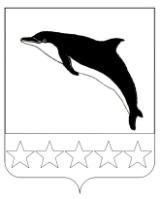 СОВЕТ НЕБУГСКОГО СЕЛЬСКОГО ПОСЕЛЕНИЯТУАПСИНСКОГО РАЙОНАСЕССИЯ – 00Р Е Ш Е Н И Еот  00.00.2021                                                                                               №  000с.НебугОб утверждении Положения о муниципальном контроле на территории Небугского сельского поселения Туапсинского районаВ соответствии с Федеральными законами от 6 октября 2003 г. № 131-ФЗ «Об общих принципах организации местного самоуправления в Российской Федерации» и от 31 июля 2020 г. № 248-ФЗ  «О государственном контроле (надзоре) и муниципальном контроле в Российской Федерации», Уставом Небугского сельского поселения Туапсинского района, Совет Небугского сельского поселения Туапсинского района р е ш и л:1. Утвердить Положение о муниципальном контроле на территории Небугского сельского поселения Туапсинского района согласно приложению. 2. Администрации Небугского сельского поселения Туапсинского района (Береснев А.В.) обнародовать настоящее решение в установленном порядке и разместить его на официальном сайте  администрации Небугского сельского поселения Туапсинского района (adm-nebug.ru) в информационно-телекоммуникационной сети «Интернет».3. Контроль за выполнением настоящего решения возложить на депутатскую комиссию по вопросам законности, правопорядка, правовой защиты граждан, вопросам местного самоуправления, взаимодействия с общественно-политическими объединениями, политическими партиями и религиозными конфессиями.4. Решение вступает в силу со дня его официального обнародования.Глава Небугского сельского поселения Туапсинского района                                                                           А.В. БересневПредседатель СоветаНебугского сельского поселения				Туапсинского района                                                                            В.Х. НагучевПРИЛОЖЕНИЕУТВЕРЖДЕНОрешением СоветаНебугского сельского поселения Туапсинского районаот ________________  № _____ПОЛОЖЕНИЕ о муниципальном контроле на территорииНебугского сельского поселения Туапсинского районаI. Основные положения1.1. Под муниципальным контролем понимается деятельность администрации Небугского сельского поселения Туапсинского района, направленная на предупреждение, выявление и пресечение нарушений обязательных требований, осуществляемая в пределах полномочий администрации поселения, посредством профилактики нарушений обязательных требований, оценки их соблюдения гражданами и организациями, выявления нарушений, принятия предусмотренных законом мер по пресечению выявленных нарушений, устранению их последствий и (или) восстановлению правового положения, существовавшего до возникновения таких нарушений.1.2. Муниципальный контроль направлен на достижение общественно значимых результатов, связанных с минимизацией риска причинения вреда (ущерба) охраняемым законом ценностям, вызванного нарушениями обязательных требований.1.3. К муниципальному контролю не относятся:1) мероприятия по проверке заявлений и сообщений о преступлениях и происшествиях, разрешение которых осуществляется органами внутренних дел; оперативно-розыскная деятельность, дознание и предварительное следствие;2) производство и исполнение постановлений по делам об административных правонарушениях; проверка устранения обстоятельств, послуживших основанием для назначения административного наказания в виде административного приостановления деятельности;3) рассмотрение дел о нарушении законодательства о рекламе;4) деятельность судов, служб судебных приставов, органов прокурорского надзора, ФСБ, иных федеральных и региональных органов5) расследование причин возникновения аварий, несчастных случаев на производстве, профессиональных заболеваний, инфекционных и массовых неинфекционных заболеваний (отравлений, поражений) людей, животных и растений, причинения вреда (ущерба) окружающей среде, имуществу граждан и организаций, государственному и муниципальному имуществу;1.4. Муниципальный контроль осуществляется в рамках полномочий органов местного самоуправления по решению вопросов местного значения.1.5. Виды муниципального контроля устанавливаются федеральными законами (далее - федеральный закон о виде контроля) и подлежат осуществлению при наличии в границах муниципального образования объектов соответствующего вида контроля.2. Сфера применения настоящего Положения2.1. Настоящее Положение устанавливает гарантии защиты прав граждан и организаций как контролируемых лиц и применяется к организации и осуществлению контроля. 2.2. В отношении лицензированной деятельности, осуществляемой в соответствии с Федеральным законом от 4 мая 2011 года № 99-ФЗ "О лицензировании отдельных видов деятельности", настоящее Положение применяется в отношении деятельности, лицензирование которой осуществляется на муниципальном уровне, в следующей части:1) проведение плановых контрольных мероприятий в отношении юридических лиц или индивидуальных предпринимателей, имеющих лицензию (далее - лицензиаты), которое может быть отменено либо заменено на периодическое подтверждение соответствия лицензиатов лицензионным требованиям, осуществляемое в форме государственной услуги;2) проведение внеплановых контрольных мероприятий в отношении лицензиатов в порядке и случаях, предусмотренных закономДанное Положение не применяются к организации и осуществлению государственного контроля, и регионального контроля, осуществляемых федеральными государственными органами и органами регионального уровня.3. Нормативно-правовое регулирование муниципального контроля3.1. Порядок муниципального контроля устанавливается для каждого вида муниципального контроля - положением о виде муниципального контроля, утверждаемым представительным органом муниципального образования.3.2. Положением о виде контроля определяются:1) контрольные органы, уполномоченные на осуществление вида контроля;2) критерии отнесения объектов контроля к категориям риска причинения вреда (ущерба) в рамках осуществления вида контроля;3) перечень профилактических мероприятий в рамках вида контроля;4) виды контрольных мероприятий, проведение которых возможно в рамках осуществления вида контроля, и перечень допустимых контрольных действий в составе каждого контрольного мероприятия;5) виды и периодичность проведения плановых контрольных мероприятий для каждой категории риска, за исключением категории низкого риска;6) особенности оценки соблюдения лицензионных требований контролируемыми лицами, имеющими лицензию;7) иные вопросы, регулирование которых в соответствии с законом и настоящим Положением осуществляется положением о виде контроля.4. Полномочия органов местного самоуправления в области муниципального контроля4.1. К полномочиям органов местного самоуправления в области муниципального контроля относятся:1) участие в реализации единой государственной политики в области муниципального контроля при его осуществлении;2) организация и осуществление муниципального контроля на подведомственной территории;3) иные полномочия в соответствии с федеральными законами.4.2. Отнесение осуществления соответствующих видов муниципального контроля к полномочиям органов местного самоуправления по вопросам местного значения поселений, осуществляется в пределах установленного перечня вопросов местного значения.5. Принципы муниципального контроля5.1. Законность и обоснованность. 5.1.1. Деятельность по организации и осуществлению муниципального контроля ведется в соответствии с Федеральным законом от 31 июля 2020 г. № 248-ФЗ  «О государственном контроле (надзоре) и муниципальном контроле в Российской Федерации» (далее по тексту ФЗ-248), другими федеральными законами и принимаемыми в соответствии с ними иными нормативными правовыми актами федерального и регионального уровней, муниципальными нормативными правовыми актами.Действия и решения контрольного органа и его должностных лиц должны быть законными, обоснованными и объективными и должны подтверждаться фактическими данными и документами, содержащими достоверную информацию.5.1.2. Проведение контрольных мероприятий, совершение контрольных действий, принятие решений по результатам контрольных мероприятий, оценка исполнения решений контрольного органа осуществляются контрольным органом, его должностными лицами в пределах своей компетенции.5.1.3. При организации и осуществлении муниципального контроля не допускаются необоснованное принятие решений контрольным органом и (или) совершение необоснованных действий (бездействия) его должностными лицами.  5.2. Стимулирование добросовестного соблюдения обязательных требований.5.2.1. Проведение профилактических мероприятий, направленных на снижение риска причинения вреда (ущерба), является приоритетным по отношению к проведению контрольных мероприятий.5.2.2. Муниципальный контроль должны обеспечивать стимулы к добросовестному соблюдению обязательных требований и минимизацию потенциальной выгоды от нарушений обязательных требований.5.3. Соразмерность вмешательства в деятельность контролируемых лиц.5.3.1. Выбираемые профилактические и контрольные мероприятия, применяемые меры по пресечению и (или) устранению нарушений обязательных требований должны быть соразмерными характеру нарушений, вреду (ущербу), который причинен или может быть причинен охраняемым законом ценностям.5.3.2. Муниципальный контроль должен ограничиваться только теми контрольными мероприятиями и действиями, которые необходимы для обеспечения соблюдения обязательных требований.5.3.3. При организации и осуществлении муниципального контроля не допускается причинение неправомерного вреда (ущерба) контролируемым лицам, их представителям, либо имуществу, находящемуся в их владении, пользовании или распоряжении, либо их деловой репутации.5.4. Охрана прав и законных интересов, уважение достоинства личности, деловой репутации контролируемых лиц.5.4.1. При организации и осуществлении муниципального контроля контрольный орган обязан признавать, соблюдать и защищать права и свободы контролируемых и иных лиц. Должностные лица контрольного органа при проведении контрольных мероприятий обязаны разъяснять контролируемому лицу, его представителю их права, обязанности и ответственность и обеспечивать возможность осуществления этих прав.5.4.2. Решения контрольного органа, действия (бездействие) его должностных лиц могут быть обжалованы контролируемым лицом, его представителем в установленном законом порядке.5.4.3. При организации и осуществлении муниципального контроля запрещаются принятие решений и совершение действий (бездействия), унижающих достоинство личности либо умаляющих деловую репутацию организации, индивидуального предпринимателя.5.5. Недопустимость злоупотребления правом.5.5.1. Использование контрольными органами и их должностными лицами полномочий в целях воспрепятствования законной деятельности контролируемых лиц, необоснованного увеличения сроков муниципального контроля не допускается. 5.5.2. Не допускается использование контролируемыми лицами прав и гарантий, установленных законом, в целях воспрепятствования муниципальному контролю.5.5.3. Не допускается злоупотребление гражданами и организациями правом на обращение в контрольные органы в целях направления обращений, содержащих заведомо недостоверную информацию о соблюдении контролируемыми лицами обязательных требований.5.6. Соблюдение охраняемой законом тайны.5.6.1. Информация, составляющая коммерческую, служебную или иную охраняемую законом тайну и полученная должностными лицами контрольного органа при осуществлении муниципального контроля, не подлежит разглашению, кроме случаев, установленных федеральными законами. За разглашение такой информации, должностные лица контрольного органа несут ответственность, предусмотренную федеральными законами.5.6.2. Вред (ущерб), причиненный контролируемому или иному лицу в результате разглашения должностными лицами контрольного органа информации, составляющей коммерческую, служебную или иную охраняемую законом тайну, подлежит возмещению.5.6.3. Если иное не установлено федеральными законами, то сведения о нарушениях обязательных требований не относятся к охраняемой законом тайне. Контрольный орган не представляет по запросам третьих лиц информацию, ставшую известной в ходе проведения контрольных мероприятий, акты контрольных мероприятий, а также выданные по их итогам предписания, если в ходе контрольных мероприятий не было выявлено нарушений обязательных требований или если не затронуты права обратившегося в контрольный орган лица.5.7. Открытость и доступность информации об организации и осуществлении государственного контроля (надзора), муниципального контроля.5.7.1. Деятельность контрольного органа по организации и осуществлению муниципального контроля является открытой, кроме случаев, если это может привести к разглашению государственной, коммерческой, служебной или иной охраняемой законом тайны, а также если этого требуют интересы обеспечения прав, законных интересов и безопасности контролируемых и иных лиц, защиты их чести, достоинства, деловой репутации. Не подлежит сокрытию информация, касающаяся причинения вреда здоровью и угрозы жизни людей. Контрольный орган обеспечивает открытость и доступность для контролируемых и иных лиц сведений, установленных законом.5.8. Оперативность при осуществлении муниципального контроля.5.8.1. При осуществлении муниципального контроля контрольные мероприятия проводятся оперативно. Срок их проведения может быть продлен только в случаях и пределах, установленных федеральным законом.5.8.2. При определении срока проведения контрольного мероприятия учитываются достаточность и эффективность контрольных действий, минимизация взаимодействия должностных лиц контрольного органа с контролируемым лицом.5.8.3. При определении срока исполнения контролируемым лицом решения контрольного органа должны учитываться такие обстоятельства, как характер нарушений обязательных требований, степень и размер вреда (ущерба), который причинен или может быть причинен охраняемым законом ценностям в результате нарушений обязательных требований.5.8.4. При определении срока исполнения контролируемым лицом решения контрольного органа, связанного с расходованием денежных средств, контрольный орган дополнительно рассматривает вопрос об учете имущественного и финансового положения контролируемого лица.6. Предмет и объекты муниципального контроля6.1. Предметом муниципального контроля (далее также - предмет контроля) являются:1) соблюдение контролируемыми лицами обязательных требований, установленных нормативными правовыми актами;2) соблюдение (реализация) требований, содержащихся в разрешительных документах;3) соблюдение требований документов, исполнение которых является необходимым в соответствии с законодательством Российской Федерации;4) исполнение решений, принимаемых по результатам контрольных мероприятий.6.2. Предмет контроля определяется федеральным законом о виде контроля, законом субъекта Российской Федерации о виде контроля.6.3. Объектами муниципального контроля (далее - объект контроля) являются:1) деятельность, действия (бездействие) граждан и организаций, в рамках которых должны соблюдаться обязательные требования; 2) результаты деятельности граждан и организаций, в том числе продукция (товары), работы и услуги, к которым предъявляются обязательные требования;3) здания, помещения, сооружения, линейные объекты, территории, включая водные, земельные и лесные участки, оборудование, устройства, предметы, материалы, транспортные средства и другие объекты, которыми граждане и организации владеют и (или) пользуются и к которым предъявляются обязательные требования (далее - производственные объекты).6.4. Контрольными органами в рамках видов контроля обеспечивается учет объектов контроля в соответствии с законом и положениями о видах контроля.6.5. При сборе, обработке, анализе и учете сведений об объектах контроля, контрольные органы используют информацию, представляемую им в соответствии с нормативными правовыми актами, информацию, получаемую в рамках межведомственного взаимодействия и общедоступную информацию.6.6. При осуществлении учета объектов контроля на контролируемых лиц не может возлагаться обязанность по представлению сведений, документов, если иное не предусмотрено федеральными законами, а также если соответствующие сведения, документы содержатся в государственных или муниципальных информационных ресурсах.7. Информационное обеспечение муниципального контроля7.1. В целях информационного обеспечения муниципального контроля создаются:1) единый реестр видов муниципального контроля 2) единый реестр контрольных мероприятий;3) информационная система досудебного обжалования;4) реестр заключений о подтверждении соблюдения обязательных требований (далее - реестр заключений о соответствии);5) информационные системы контрольных органов.7.2. Муниципальными правовыми актами могут создаваться иные информационные системы для организации и осуществления муниципального контроля.7.3. Информационные системы контрольных органов, иные информационные системы, созданные в целях обеспечения организации и осуществления муниципального контроля, должны обеспечивать передачу необходимых сведений в единый реестр видов контроля и единый реестр контрольных (надзорных) мероприятий.7.4. Информационные системы контрольных органов создаются в целях:1) учет объектов контроля и связанных с ними контролируемых лиц;2) учет сведений о соблюдении (несоблюдении) контролируемыми лицами обязательных требований, в том числе посредством сбора данных, использования технических средств (включая электронные устройства и инструменты анализа данных и выявления индикаторов риска нарушения обязательных требований);3) взаимодействие контрольных органов при организации и осуществлении муниципального контроля с контролируемыми лицами, органами прокуратуры, иными организациями, гражданами, государственными органами, органами местного самоуправления;4) планирование и (или) проведение профилактических и контрольных мероприятий и использование специальных режимов контроля;5) учет действий и решений должностных лиц контрольного органа и решений контрольного органа, принимаемых в рамках муниципального контроля;6) учет результатов проведения профилактических и контрольных мероприятий, либо использования специальных режимов контроля;7) учет сведений о пресечении выявленных нарушений обязательных требований, об устранении их последствий и (или) о восстановлении правового положения, существовавшего до таких нарушений;8) информационное сопровождение иных вопросов организации и осуществления муниципального контроля.8. Единый реестр видов муниципального контроля и Единый реестр контрольных мероприятий8.1. В единый реестр видов контроля включаются:1) сведения о видах контроля и осуществляющих их контрольных органах;2) сведения по вопросам осуществления видов муниципального контроля и соблюдения обязательных требований, предусмотренных законом3) иные сведения, предусмотренные правилами формирования и ведения единого реестра видов контроля.8.2. Правила формирования и ведения единого реестра видов контроля, в том числе в части размещения содержащихся в нем общедоступных сведений в информационно-телекоммуникационной сети "Интернет" утверждаются Правительством Российской Федерации.8.3. Оператором единого реестра видов контроля является федеральный орган исполнительной власти, осуществляющий функции по выработке государственной политики и нормативно-правовому регулированию в области муниципального контроля.8.4. Единый реестр контрольных мероприятий создается в следующих целях:1) учет проводимых контрольными органами профилактических и контрольных мероприятий, принятых контрольными органами мер по пресечению выявленных нарушений обязательных требований, устранению их последствий и (или) по восстановлению положения, существовавшего до нарушений;2) учет решений и действий контрольных органов и их должностных лиц, принятых при проведении мероприятий и принятии мер профилактики;3) обеспечение взаимодействия контрольных органов и органов прокуратуры в рамках планирования и согласования проведения контрольных мероприятий.8.5. Правила формирования и ведения единого реестра контрольных мероприятий, в том числе правила размещения в сети «Интернет» общедоступных сведений, утверждаются Правительством Российской Федерации. Оператором единого реестра контрольных мероприятий является Генеральная прокуратура Российской Федерации.8.6. Проведение контрольных мероприятий, информация о которых на момент начала их проведения в едином реестре контрольных мероприятий отсутствует, не допускается. Информация, которая не внесена в указанный реестр, и в отношении которой предусмотрена обязательность такого внесения, не может использоваться в целях принятия решений при осуществлении муниципального контроля. Данная информация, вносится в единый реестр контрольных мероприятий из справочника видов контроля, который формируется в автоматическом режиме из видов контроля, включенных в единый реестр видов контроля.9. Межведомственное взаимодействие при осуществлении муниципального контроля9.1. Контрольный орган при организации и осуществлении муниципального контроля взаимодействует с иными органами государственной власти и органами местного самоуправления по следующим вопросам:1) совместное планирование и проведение профилактических и контрольных мероприятий;2) создание и организация работы межведомственных комиссий (рабочих групп), в том числе по определению и достижению целевых значений межведомственных ключевых показателей результативности видов контроля;3) информирование о результатах проводимых профилактических и контрольных мероприятий;4) взаимодействие с иным органом, осуществляющим отдельные полномочия контрольного органа или участвующим в их осуществлении 5) иные вопросы межведомственного взаимодействия.9.2. Контрольные органы при организации и осуществлении видов контроля получают на безвозмездной основе документы и (или) сведения от иных органов либо подведомственных указанным органам организаций, в распоряжении которых находятся эти документы и (или) сведения, в рамках межведомственного информационного взаимодействия, в том числе в электронной форме. Перечень указанных документов и (или) сведений, порядок и сроки их представления устанавливаются Правительством Российской Федерации.9.3. Передача в рамках межведомственного информационного взаимодействия документов и (или) сведений, раскрытие информации, в том числе ознакомление с указанными документами и (или) сведениями осуществляются с учетом требований законодательства Российской Федерации о государственной и иной охраняемой законом тайне.9.4. Контрольные органы вправе заключать соглашения между собой, а также с иными органами государственной власти и/или местного самоуправления по вопросам организации и осуществления муниципального контроля, в том числе по вопросам совместного проведения профилактических и контрольных мероприятий.10. Документы, составляемые и используемые при осуществлении муниципального контроля. Информирование при осуществлении муниципального контроля10.1. Документы, оформляемые контрольным органом при осуществлении муниципального контроля, а также специалистами, экспертами, привлекаемыми к проведению контрольных мероприятий, составляются в форме электронного документа и подписываются усиленной квалифицированной электронной подписью.10.2. Типовые формы документов, используемых контрольным органом, утверждаются органом исполнительной власти, осуществляющим функции по выработке государственной политики и нормативно-правовому регулированию в области муниципального контроля.10.3. Контрольный орган вправе утверждать формы документов, используемых им при осуществлении муниципального контроля, не утвержденные в порядке, установленном пунктом 10.2. настоящего Положения10.4. Информирование контролируемых лиц о совершаемых должностными лицами контрольного органа и иными уполномоченными лицами действиях и принимаемых решениях осуществляется в сроки и порядке, установленные законом, посредством размещения сведений об указанных действиях и решениях в едином реестре контрольных мероприятий с использованием инфраструктуры, обеспечивающей информационно-технологическое взаимодействие информационных систем, используемых для предоставления государственных и муниципальных услуг и исполнения государственных и муниципальных функций в электронной форме, в том числе через федеральную государственную информационную систему «Единый портал государственных и муниципальных услуг (функций)» (далее - Портал госуслуг), а также посредством средств связи.10.5. Контролируемое лицо считается проинформированным надлежащим образом, если сведения предоставлены контролируемому лицу в соответствии с п. 10.4. настоящего Положения, в том числе направлены ему электронной почтой по адресу, сведения о котором представлены контрольному органу контролируемым лицом и внесены в информационные ресурсы, информационные системы при осуществлении муниципального контроля или оказании государственных и муниципальных услуг. Для целей информирования контролируемого лица контрольным органом может использоваться адрес электронной почты, сведения о котором были представлены при государственной регистрации юридического лица, индивидуального предпринимателя.10.6. Документы, направляемые контролируемым лицом контрольному органу в электронном виде, могут быть подписаны:1) простой электронной подписью;2) простой электронной подписью, ключ которой получен физическим лицом при личной явке в соответствии с правилами использования простой электронной подписи при обращении за получением государственных и муниципальных услуг в электронной форме, установленными Правительством Российской Федерации;3) усиленной квалифицированной электронной подписью в случаях, установленных законом или положением о виде контроля.10.7. Материалы, прикладываемые к ходатайству, заявлению, жалобе, в том числе фото- и видеоматериалы, представляются контролируемым лицом в электронном виде.10.8. Не допускается требование нотариального удостоверения копий документов, представляемых в контрольный орган, если иное не предусмотрено законодательством Российской Федерации.10.9. Гражданин, не осуществляющий предпринимательской деятельности, являющийся контролируемым лицом, информируется о совершаемых должностными лицами контрольного органа и иными уполномоченными лицами действиях и принимаемых решениях путем направления ему документов на бумажном носителе в случае направления им в адрес контрольного органа уведомления о необходимости получения документов на бумажном носителе либо отсутствия у контрольного органа сведений об адресе электронной почты контролируемого лица. Указанный гражданин вправе направлять контрольному органу документы на бумажном носителе.11. Управление рисками причинения вреда (ущерба) охраняемым законом ценностям при осуществлении муниципального контроля и категории риска причинения вреда (ущерба) и индикаторы риска нарушения обязательных требований11.1. Муниципальный контроль осуществляются на основе управления рисками причинения вреда (ущерба), определяющего выбор профилактических и контрольных мероприятий, их содержание (в том числе объем проверяемых обязательных требований), интенсивность и результаты.11.2. Под риском причинения вреда (ущерба) понимается вероятность наступления событий, следствием которых может стать причинение вреда (ущерба) различного масштаба и тяжести охраняемым законом ценностям.11.3. Под оценкой риска причинения вреда (ущерба) понимается деятельность контрольного органа по определению вероятности возникновения риска и масштаба вреда (ущерба) для охраняемых законом ценностей.11.4. Под управлением риском причинения вреда (ущерба) понимается осуществление на основе оценки рисков причинения вреда (ущерба) профилактических и контрольных мероприятий в целях обеспечения допустимого уровня риска причинения вреда (ущерба) в соответствующей сфере деятельности. Допустимый уровень риска причинения вреда (ущерба) в рамках вида контроля должен закрепляться в ключевых показателях вида контроля.11.5. Контрольным органом обеспечивается организация постоянного мониторинга (сбора, обработки, анализа и учета) сведений, используемых для оценки и управления рисками причинения вреда (ущерба).11.6. Общие требования к порядку организации оценки риска причинения вреда (ущерба) при осуществлении муниципального контроля, в том числе к установлению критериев и категорий риска, отнесения объектов контроля к категориям риска, установлению индикаторов риска нарушения обязательных требований, порядку их выявления, источникам сведений, используемых при оценке риска, порядку их сбора, обработки, анализа и учета, порядку информирования контролируемых лиц об отнесении объектов контроля к категориям риска, периодичности проведения плановых контрольных мероприятий в зависимости от категории риска, определяются Правительством Российской Федерации.11.7. Положением о виде муниципального контроля может быть установлено, что система оценки и управления рисками при осуществлении соответствующего вида муниципального контроля не применяется, если иное не установлено законом. В этом случае плановые и внеплановые контрольные мероприятия проводятся с учетом особенностей, установленных законом.11.8. Федеральным законом о виде контроля могут быть установлены особенности применения системы оценки и управления рисками при проведении плановых контрольных мероприятий, а также дополнительные формы независимой оценки соблюдения обязательных требований. В этом случае плановые контрольные мероприятия проводятся с учетом особенностей, установленных федеральным законом о виде контроля.11.9. Контрольный орган для целей управления рисками причинения вреда (ущерба) при осуществлении муниципального контроля относит объекты контроля к одной из следующих категорий риска причинения вреда (ущерба) (далее - категории риска):1) чрезвычайно высокий риск;2) высокий риск;3) значительный риск;4) средний риск;5) умеренный риск;6) низкий риск.11.10. Положением о виде контроля должно быть предусмотрено не менее трех категорий риска, но в обязательном порядке категория низкого риска.11.11. Количество категорий риска и критерии отнесения объектов контроля к категориям риска (далее - критерии риска) формируются по результатам оценки риска причинения вреда (ущерба) и основываются на необходимости предупреждения и минимизации причинения вреда (ущерба) охраняемым законом ценностям при оптимальном использовании материальных, финансовых и кадровых ресурсов контрольного органа таким образом, чтобы общее количество профилактических мероприятий и контрольных мероприятий по отношению к объектам контроля всех категорий риска причинения вреда (ущерба) соответствовало имеющимся ресурсам контрольного  органа.11.12. Критерии риска должны учитывать тяжесть причинения вреда (ущерба) охраняемым законом ценностям и вероятность наступления негативных событий, которые могут повлечь причинение такого вреда (ущерба), а также учитывать добросовестность контролируемых лиц.11.13. При определении критериев риска оценка тяжести причинения вреда (ущерба) охраняемым законом ценностям проводится на основе сведений о степени тяжести фактического причинения вреда (ущерба) в подобных случаях, потенциальном масштабе распространения вероятных негативных последствий, влекущих причинение вреда (ущерба), с учетом сложности преодоления таких последствий.11.14. При определении критериев риска оценка вероятности наступления негативных событий, которые могут повлечь причинение вреда (ущерба) охраняемым законом ценностям, проводится с учетом предшествующих данных о фактическом причинении вреда (ущерба) вследствие наступления событий, вызванных определенными источниками и причинами риска причинения вреда (ущерба), по различным видам объектов контроля с выделением видов объектов контроля, характеризующихся схожей или различной частотой случаев фактического причинения вреда (ущерба).11.15. При определении критериев риска оценка добросовестности контролируемых лиц проводится с учетом следующих сведений (при их наличии):1) реализация контролируемым лицом мероприятий по снижению риска причинения вреда (ущерба) и предотвращению вреда (ущерба) охраняемым законом ценностям;2) наличие внедренных сертифицированных систем внутреннего контроля в соответствующей сфере деятельности;3) предоставление контролируемым лицом доступа контрольному органу к своим информационным ресурсам;4) независимая оценка соблюдения обязательных требований;5) добровольная сертификация, подтверждающая повышенный необходимый уровень безопасности охраняемых законом ценностей;6) заключение контролируемым лицом со страховой организацией договора добровольного страхования рисков причинения вреда (ущерба), объектом которого являются имущественные интересы контролируемого лица, связанные с его обязанностью возместить вред (ущерб) охраняемым законом ценностям, причиненный нарушением этим лицом обязательных требований.Критерии риска должны основываться на достоверных сведениях, характеризующих уровень риска причинения вреда (ущерба) в соответствующей сфере, а также практику соблюдения обязательных требований в рамках вида контроля, и обеспечивать возможность контролируемому лицу самостоятельно оценивать правомерность отнесения его деятельности и (или) принадлежащих ему (используемых им) иных объектов контроля к соответствующей категории риска.11.16. В целях оценки риска причинения вреда (ущерба) при принятии решения о проведении и выборе вида внепланового контрольного мероприятия, контрольный орган разрабатывает индикаторы риска нарушения обязательных требований. Таким индикатором является соответствие или отклонение от параметров объекта контроля, которые сами по себе не являются нарушениями обязательных требований, но с высокой вероятностью свидетельствуют о наличии нарушений и риска причинения вреда (ущерба) охраняемым законом ценностям.11.17.  Перечень индикаторов риска нарушения обязательных требований по видам контроля и порядок их выявления утверждаются: для вида муниципального контроля - представительным органом муниципального образования.12. Порядок отнесения объектов муниципального контроля к категориям риска и выявления индикаторов риска нарушения обязательных требований12.1. При отнесении объектов контроля к категориям риска, применении критериев риска и выявлении индикаторов риска нарушения обязательных требований контрольным органом могут использоваться сведения, характеризующие уровень рисков причинения вреда (ущерба), полученные из любых источников, обеспечивающих их достоверность, в том числе в ходе проведения профилактических и контрольных мероприятий, от государственных органов, органов местного самоуправления и организаций в рамках межведомственного информационного взаимодействия, при реализации полномочий в рамках лицензирования и иной разрешительной деятельности, из отчетности, представление которой предусмотрено нормативными правовыми актами, по результатам предоставления гражданам и организациям государственных и муниципальных услуг, из обращений контролируемых лиц, иных граждан и организаций, из сообщений средств массовой информации, а также сведения, содержащиеся в информационных ресурсах, в том числе обеспечивающих маркировку, прослеживаемость, учет, автоматическую фиксацию информации, и иные сведения об объектах контроля.12.2. Сбор, обработка, анализ и учет сведений об объектах контроля в целях их отнесения к категориям риска либо определения индикаторов риска нарушения обязательных требований, должны осуществляться контрольным органом без взаимодействия с контролируемыми лицами, при этом на контролируемых лиц не могут возлагаться дополнительные обязанности, не предусмотренные федеральными законами.12.3. Отнесение объекта контроля к одной из категорий риска осуществляется контрольным органом на основе сопоставления его характеристик с утвержденными критериями риска. В случае, если объект контроля не отнесен к определенной категории риска, он относится к категории низкого риска.12.4. Контрольный орган в течение пяти рабочих дней со дня поступления сведений о соответствии объекта контроля критериям риска иной категории риска либо об изменении критериев риска должен принять решение об изменении категории риска указанного объекта контроля.12.5. Контролируемое лицо вправе подать в контрольный орган заявление об изменении категории риска осуществляемой им деятельности либо категории риска принадлежащих ему (используемых им) иных объектов контроля в случае их соответствия критериям риска для отнесения к иной категории риска.13. Учет рисков причинения вреда (ущерба) охраняемым законом ценностям при проведении контрольных мероприятий13.1. Виды, периодичность проведения плановых контрольных мероприятий в отношении объектов контроля, отнесенных к определенным категориям риска, определяются положением о виде контроля соразмерно рискам причинения вреда (ущерба). Периодичность плановых контрольных мероприятий определяется по каждому виду контрольных мероприятий для каждой категории риска: - Для объектов контроля, отнесенных к категории чрезвычайно высокого риска, устанавливается максимальная частота проведения плановых контрольных мероприятий - не менее одного, но не более двух контрольных мероприятий в год.- Для объектов контроля, отнесенных к категориям высокого или значительного риска, устанавливается средняя частота проведения плановых контрольных мероприятий - не менее одного контрольного мероприятия в четыре года и не более одного контрольного мероприятия в два года.- Для объектов контроля, отнесенных к категориям среднего и умеренного риска, устанавливается минимальная частота проведения плановых контрольных мероприятий - не менее одного контрольного мероприятия в шесть лет и не более одного контрольного мероприятия в три года.- Плановые контрольные мероприятия в отношении объектов контроля, отнесенных к категории низкого риска, не проводятся.13.2. Положением о виде контроля может быть установлено, что частота проведения плановых контрольных мероприятий в отношении объектов контроля, отнесенных к определенным категориям риска, определяется в рамках иных, за исключением одного года, периодов времени или устанавливается в связи с наступлением определенных событий13.3. Виды и содержание внеплановых контрольных мероприятий определяются положением о виде контроля в зависимости от основания проведения контрольного мероприятия.13.4. Положением о виде контроля в отношении объектов контроля, отнесенных к определенным категориям риска, могут устанавливаться сокращенные сроки проведения и особенности содержания контрольных мероприятий, объем представляемых документов, инструментального обследования, проводимых испытаний, экспертиз и экспериментов.13.5. Федеральным законом о виде контроля может быть предусмотрено освобождение контролируемого лица от проведения плановых контрольных мероприятий в случае заключения договора страхования рисков причинения вреда (ущерба), объектом которого являются имущественные интересы контролируемого лица, связанные с его обязанностью возместить вред (ущерб) охраняемым законом ценностям, причиненный нарушением этим лицом обязательных требований.14. Контрольные органы и их должностные лица14.1. Контрольными органами являются наделенные полномочиями по осуществлению муниципального контроля органы местного самоуправления. Осуществление муниципального контроля или его отдельных полномочий может быть возложено на муниципальные учреждения.14.2. Определение органов местного самоуправления, наделенных полномочиями по осуществлению муниципального контроля, установление их организационной структуры, полномочий, функций, порядка их деятельности и определение перечня должностных лиц указанных органов местного самоуправления и их полномочий осуществляются в соответствии с уставами муниципальных образований и иными муниципальными правовыми актами.14.3. От имени контрольного органа муниципальный контроль вправе осуществлять следующие должностные лица:1) руководитель (заместитель руководителя) контрольного органа;2) должностное лицо контрольного органа, в должностные обязанности которого в соответствии с положением о виде контроля, должностным регламентом или должностной инструкцией входит осуществление полномочий по виду муниципального контроля, в том числе проведение профилактических и контрольных мероприятий (далее также - инспектор). Наименование должности лица, на которое возлагается исполнение полномочий инспектора, может включать слово «инспектор», либо не включать его.14.4. Инспекторы, уполномоченные на проведение конкретных профилактических или контрольных мероприятий, определяются решением контрольного органа о проведении профилактического или контрольного мероприятия.14.5. Положением о виде контроля может быть установлен запрет на проведение контрольного мероприятия в отношении объектов контроля инспекторами, которые проводили профилактические мероприятия в отношении указанных объектов контроля.14.6. Инспекторы муниципальных учреждений, наделенных отдельными полномочиями по осуществлению видов контроля, не вправе составлять акты контрольных мероприятий, выдавать предписания, если иное не установлено федеральными законами или законами субъектов Российской Федерации о видах контроля.14.7. На должностных лиц муниципальных учреждений, которые наделены всеми или отдельными полномочиями по организации и осуществлению видов контроля, в полном объеме распространяются права, обязанности и ответственность, установленные законом в отношении должностных лиц контрольных органов.15. Квалификационные требования для замещения должности инспектора, права и обязанности инспекторов15.1. Для замещения должности инспектора физическое лицо должно соответствовать квалификационным требованиям к уровню профессионального образования, стажу государственной или муниципальной службы или работы по специальности, направлению подготовки, знаниям и умениям, которые необходимы для исполнения должностных обязанностей, а также при наличии соответствующего решения представителя нанимателя (работодателя) - к специальности, направлению подготовки.15.2. Квалификационные требования для замещения должности инспектора, относящейся к муниципальной службе, устанавливаются в соответствии с законодательством о муниципальной службе.15.3. Квалификационные требования для замещения должности инспектора в муниципальных учреждениях, устанавливаются муниципальными нормативными правовыми актами. 15.4. Инспектор обязан:1) соблюдать законодательство Российской Федерации, права и законные интересы контролируемых лиц;2) своевременно и в полной мере осуществлять предоставленные в соответствии с законодательством Российской Федерации полномочия по предупреждению, выявлению и пресечению нарушений обязательных требований;3) проводить контрольные мероприятия и совершать контрольные действия на законном основании и в соответствии с их назначением только во время исполнения служебных обязанностей и при наличии соответствующей информации в едином реестре контрольных мероприятий, а в случае взаимодействия с контролируемыми лицами проводить такие мероприятия и совершать такие действия только при предъявлении служебного удостоверения, иных документов, предусмотренных федеральными законами;4) не допускать при проведении контрольных мероприятий проявление неуважения в отношении богослужений, других религиозных обрядов и церемоний, не препятствовать их проведению, а также не нарушать внутренние установления религиозных организаций;5) не препятствовать присутствию контролируемых лиц, их представителей, а с согласия контролируемых лиц, их представителей присутствию Федерального Уполномоченного по защите прав предпринимателей или его общественных представителей, уполномоченного по защите прав предпринимателей в субъекте Российской Федерации при проведении контрольных мероприятий (кроме контрольных мероприятий, при проведении которых не требуется взаимодействие контрольных органов с контролируемыми лицами) и в случаях, предусмотренных законом, осуществлять консультирование;6) предоставлять контролируемым лицам, их представителям, присутствующим при проведении контрольных мероприятий, информацию и документы, относящиеся к предмету контроля, в том числе сведения о согласовании проведения контрольного мероприятия органами прокуратуры, если такое согласование предусмотрено законом;7) знакомить контролируемых лиц, их представителей с результатами контрольных мероприятий и действий, относящихся к предмету контрольного мероприятия;8) знакомить контролируемых лиц, их представителей с информацией и (или) документами, полученными в рамках межведомственного информационного взаимодействия и относящимися к предмету контрольного мероприятия;9) учитывать при определении мер, принимаемых по фактам выявленных нарушений, соответствие указанных мер тяжести нарушений, их потенциальной опасности для охраняемых законом ценностей, а также не допускать необоснованного ограничения прав и законных интересов контролируемых лиц, неправомерного вреда (ущерба) их имуществу;10) доказывать обоснованность своих действий при их обжаловании в порядке, установленном законодательством Российской Федерации;11) соблюдать установленные законодательством Российской Федерации сроки проведения контрольных мероприятий и контрольных действий;12) не требовать от контролируемых лиц документы и иные сведения, представление которых не предусмотрено законодательством, либо которые находятся в распоряжении государственных органов и органов местного самоуправления.15.5. Инспектор при проведении контрольного мероприятия в пределах своих полномочий и в объеме проводимых контрольных действий имеет право:1) беспрепятственно по предъявлении служебного удостоверения и в соответствии с полномочиями, установленными решением контрольного органа о проведении контрольного мероприятия, посещать (осматривать) производственные объекты, если иное не предусмотрено законами;2) знакомиться со всеми документами, касающимися соблюдения обязательных требований, в том числе в установленном порядке с документами, содержащими государственную, служебную, коммерческую или иную охраняемую законом тайну;3) требовать от контролируемых лиц, в том числе руководителей и других работников контролируемых организаций, представления письменных объяснений по фактам нарушений обязательных требований, выявленных при проведении контрольных мероприятий, а также представления документов для копирования, фото- и видеосъемки;4) знакомиться с технической документацией, электронными базами данных, информационными системами контролируемых лиц в части, относящейся к предмету и объему контрольного мероприятия;5) составлять акты по фактам непредставления или несвоевременного представления контролируемым лицом документов и материалов, запрошенных при проведении контрольных мероприятий, невозможности провести опрос должностных лиц и (или) работников контролируемого лица, ограничения доступа в помещения, воспрепятствования иным мерам по осуществлению контрольного мероприятия;6) выдавать контролируемым лицам рекомендации по обеспечению безопасности и предотвращению нарушений обязательных требований, принимать решения об устранении контролируемыми лицами выявленных нарушений и о восстановлении нарушенного положения;7) обращаться в соответствии с Федеральным законом от 7 февраля 2011 года № 3-ФЗ "О полиции" за содействием к органам полиции в случаях, если инспектору оказывается противодействие или угрожает опасность;8) совершать иные действия, предусмотренные федеральными законами о видах контроля, положением о виде контроля.16. Оценка результативности и эффективности деятельности контрольных органов16.1. Оценка результативности и эффективности деятельности контрольных органов осуществляется по каждому виду контроля в порядке, определяемом Правительством Российской Федерации, на основе системы показателей результативности и эффективности муниципального контроля. В систему этих показателей входят:1) ключевые показатели видов контроля, отражающие уровень минимизации вреда (ущерба) охраняемым законом ценностям, уровень устранения риска причинения вреда (ущерба) в соответствующей сфере деятельности, по которым устанавливаются целевые (плановые) значения и достижение которых должен обеспечить соответствующий контрольный орган;2) индикативные показатели видов контроля, применяемые для мониторинга контрольной деятельности, ее анализа, выявления проблем, возникающих при ее осуществлении, и определения причин их возникновения, характеризующих соотношение между степенью устранения риска причинения вреда (ущерба) и объемом трудовых, материальных и финансовых ресурсов, а также уровень вмешательства в деятельность контролируемых лиц.16.2. Ключевые показатели вида контроля и их целевые значения, индикативные показатели для видов муниципального контроля утверждаются представительным органом муниципального образования.16.3. Если на ключевые показатели вида контроля влияет деятельность нескольких контрольных органов, для такого вида контроля разрабатываются и утверждаются межведомственные ключевые показатели вида контроля.16.4. Не допускается установление ключевых показателей вида контроля, основанных на количестве проведенных профилактических и контрольных мероприятий, количестве выявленных нарушений, количестве контролируемых лиц, привлеченных к ответственности, количестве и размере штрафов, наложенных на контролируемых лиц в соответствии законодательством об административной ответственности.16.5. Контрольные органы ежегодно осуществляют подготовку доклада о виде контроля с указанием сведений о достижении ключевых показателей и сведений об индикативных показателях видов контроля, в том числе о влиянии профилактических и контрольных мероприятий на достижение ключевых показателей. Требования к подготовке докладов о видах контроля и сводного доклада о муниципальном контроле устанавливаются Правительством Российской Федерации. 16.6. Методическое обеспечение оценки результативности и эффективности муниципального контроля осуществляется органом исполнительной власти, осуществляющим функции по выработке государственной политики и нормативно-правовому регулированию в области муниципального контроля.17. Контролируемые лица17.1. Под контролируемыми лицами понимаются граждане и организации, деятельность, действия или результаты деятельности которых либо производственные объекты, находящиеся во владении и (или) в пользовании которых, подлежат муниципальному контролю.При этом под гражданами понимаются физические лица - граждане Российской Федерации, иностранные граждане, лица без гражданства, в том числе осуществляющие предпринимательскую деятельность (индивидуальные предприниматели). Граждане, не осуществляющие предпринимательской деятельности, признаются контролируемыми лицами в случае владения и (или) пользования производственными объектами, являющимися объектами контроля, за исключением жилых помещений.Под организациями понимаются зарегистрированные в установленном законом порядке юридические лица, их обособленные подразделения, а также иные организации, в том числе иностранные, объединения и их подразделения, не являющиеся юридическими лицами, если в соответствии с нормативными правовыми актами, устанавливающими обязательные требования, субъектами правоотношений являются организации, не являющиеся юридическими лицами.Органы государственной власти, местного самоуправления, иные государственные и муниципальные органы выступают контролируемыми лицами в случае владения и (или) пользования производственными объектами, являющимися объектами контроля.17.2. Права и обязанности контролируемых лиц, возникающие в связи с организацией и осуществлением муниципального контроля, устанавливаются законами о видах контроля и данным Положением.17.3. Взаимодействие контролируемого лица с контрольным органом, защита прав и законных интересов контролируемого лица могут осуществляться лично (если контролируемым лицом является гражданин) или через представителя, если иное не предусмотрено законом. В качестве представителей контролируемого лица могут выступать законные представители граждан, законные представители организаций, уполномоченные представители. Полномочия представителя контролируемого лица должны быть подтверждены доверенностью, распорядительным документом организации или иным документом, оформленным в соответствии с законодательством Российской Федерации.17.4. Получение документов или совершение иных юридически значимых действий работниками организации, не являющимися руководителями, должностными лицами или иными уполномоченными работниками организации, осуществляется в случаях, если данные лица непосредственно участвуют в контрольных мероприятиях.17.5. При проведении контрольных мероприятий и совершении контрольных действий, которые должны проводиться в присутствии контролируемого лица либо его представителя, присутствие контролируемого лица либо его представителя обязательно, кроме случаев проведения контрольных мероприятий, совершения контрольных действий, не требующих взаимодействия с контролируемым лицом. При отсутствии контролируемого лица либо его представителя, предоставления контролируемым лицом информации контрольному органу о невозможности своего присутствия, контрольные мероприятия проводятся, контрольные действия совершаются, если оценка соблюдения обязательных требований может быть проведена без присутствия контролируемого лица, а это лицо было надлежаще уведомлено о проведении контрольного мероприятия.17.6. Положением о виде контроля устанавливаются случаи, при наступлении которых контролируемые лица вправе представить в контрольный орган информацию о невозможности присутствия при проведении контрольного мероприятия, в связи с чем проведение контрольного мероприятия переносится на срок, необходимый для устранения обстоятельств, послуживших поводом для данного обращения.18. Иные участники контрольных мероприятий18.1. Свидетель - лицо, которому могут быть известны сведения о фактических обстоятельствах, имеющих значение для принятия решения при проведении контрольного мероприятия. Участие лица в качестве свидетеля является добровольным. В качестве свидетелей не могут привлекаться судья, прокурор, следователь, дознаватель, должностное лицо налогового органа, инспектор в отношении сведений, которые стали им известны в связи с исполнением служебных обязанностей.18.2. Эксперт (экспертная организация) – лицо, не имеющее личной заинтересованности в результатах контрольного мероприятия, контрольного действия, гражданин, не являющийся индивидуальным предпринимателем, имеющий специальные знания, опыт в соответствующей сфере науки, техники, хозяйственной деятельности и аттестованный в порядке, установленном Правительством Российской Федерации, в целях привлечения контрольным органом к осуществлению экспертизы.Экспертной организацией является не заинтересованные в результатах контрольного мероприятия, контрольного действия юридическое лицо либо индивидуальный предприниматель, аккредитованные в соответствии с законодательством Российской Федерации об аккредитации в национальной системе аккредитации и привлекаемые контрольными органами к осуществлению экспертизы. Экспертная организация самостоятельно определяет из числа своих работников лиц, которые будут выступать в качестве экспертов.18.3. При осуществлении экспертизы эксперт, экспертная организация вправе:1) знакомиться с документами и материалами, относящимися к осуществлению экспертизы;2) отказаться после получения документов и материалов, в том числе проб и (или) образцов, от осуществления экспертизы, если поставленные вопросы находятся вне их компетенции, или от представления ответов на вопросы, не входящие в их компетенцию;3) письменно запросить в течение трех рабочих дней со дня получения документов и материалов для экспертизы дополнительные материалы и документы, в том числе пробы и (или) образцы, необходимые для экспертизы;4) уточнять поставленные перед ними вопросы в соответствии со своими специальными и (или) научными знаниями и компетенцией;5) включать в заключение выводы об обстоятельствах, которые имеют значение для контрольного мероприятия и в отношении которых не были поставлены вопросы.18.4. Экспертизы эксперт, экспертная организация обязаны:1) подготовить заключение на основании полной, всесторонней и объективной оценки результатов исследований;2) не разглашать сведения, полученные в результате экспертизы, и не передавать их третьим лицам, кроме случаев, предусмотренных законодательством Российской Федерации;3) соблюдать установленные сроки осуществления экспертизы.18.5. За дачу заведомо ложного заключения эксперт, экспертная организация несут ответственность, предусмотренную законодательством Российской Федерации, о чем они должны быть предупреждены при назначении экспертизы.18.6. Специалист – лицо, обладающее специальными знаниями и навыками, необходимыми для оказания содействия контрольным органам, в том числе при применении технических средств. Специалист имеет право:1) знакомиться с материалами, связанными с совершением действий, в которых он принимает участие;2) знакомиться с документами, оформляемыми по результатам совершения действий, в которых он принимал участие, и делать заявления или замечания в отношении совершаемых им действий, подлежащие занесению в указанные документы.Специалист обязан:1) участвовать в совершении действий, требующих специальных знаний и навыков, либо совершать такие действия, давать пояснения в отношении совершаемых им действий;2) удостоверить своей подписью факт совершения указанных действий, а при необходимости удостоверить содержание и результаты этих действий, оформив заключение;3) не разглашать сведения, полученные в рамках его участия в совершении контрольных действий, не передавать их третьим лицам, за исключением случаев, предусмотренных законодательством Российской Федерации.За дачу заведомо ложных пояснений и (или) совершение неправомерных действий специалист несет ответственность, предусмотренную законодательством Российской Федерации, о чем он должен быть предупрежден.18.7. Свидетелям, специалистам, экспертам, экспертным организациям возмещаются расходы, понесенные в связи с участием в контрольных мероприятиях, если порядок возмещения расходов установлен федеральным законом о виде контроля. За работниками, вызываемыми в контрольный орган в качестве свидетелей, за время их отсутствия на работе в связи с явкой в контрольный орган сохраняется заработная плата по основному месту работы.19. Права контролируемых лиц19.1. Контролируемое лицо при осуществлении муниципального контроля имеет право:1) присутствовать при проведении профилактического и/или контрольного мероприятия, давать пояснения по вопросам их проведения, за исключением мероприятий, при проведении которых не осуществляется взаимодействие контрольных органов с контролируемыми лицами;2) получать от контрольного органа, его должностных лиц информацию, которая относится к предмету профилактического и/или контрольного мероприятия и предоставление которой предусмотрено законом;3) получать от контрольного органа информацию о сведениях, которые стали основанием для проведения внепланового контрольного мероприятия, в том числе в случае проведения указанного мероприятия по требованию прокурора в рамках надзора за исполнением законов, соблюдением прав и свобод человека и гражданина в связи с поступившими в органы прокуратуры материалами и обращениями, кроме сведений, составляющих охраняемую законом тайну;4) знакомиться с результатами контрольных мероприятий, контрольных действий, сообщать контрольному органу о своем согласии или несогласии с ними;5) обжаловать действия (бездействие) должностных лиц контрольного органа, решения контрольного органа, повлекшие за собой нарушение прав контролируемых лиц при осуществлении муниципального контроля, в досудебном и (или) судебном порядке в соответствии с законодательством Российской Федерации;6) привлекать Уполномоченного по защите прав предпринимателей, его общественных представителей к участию в проведении контрольных мероприятий (кроме контрольных мероприятий, при проведении которых не требуется взаимодействие контрольного органа с контролируемыми лицами).19.2. Вред (ущерб), причиненный контролируемым лицам решениями контрольного органа, действиями (бездействием) должностных лиц контрольного органа, признанными в установленном законодательством Российской Федерации порядке неправомерными, подлежит возмещению в соответствии с гражданским законодательством, включая упущенную выгоду (неполученный доход), за счет средств соответствующего бюджета бюджетной системы Российской Федерации.19.3. Вред (ущерб), причиненный контролируемым лицам правомерными решениями контрольного органа, действиями (бездействием) должностных лиц контрольного органа, возмещению не подлежит, за исключением случаев, предусмотренных федеральными законами20. Ограничения и запреты, связанные с исполнением полномочий инспектора20.1. Инспектор не вправе:1) оценивать соблюдение обязательных требований, если оценка соблюдения таких требований не относится к полномочиям контрольного органа;2) проводить контрольные мероприятия, совершать контрольные действия, не предусмотренные решением контрольного органа;3) проводить контрольные мероприятия, совершать контрольные действия в случае отсутствия при проведении указанных мероприятий (действий) контролируемого лица, за исключением контрольных мероприятий, контрольных действий, не требующих взаимодействия с контролируемым лицом, а также за исключением случаев, если оценка соблюдения обязательных требований без присутствия контролируемого лица при проведении контрольного мероприятия может быть проведена, а контролируемое лицо было надлежащим образом уведомлено о проведении контрольного мероприятия;4) отбирать пробы (образцы) продукции (товаров), материалов, веществ для проведения их исследований (испытаний) и измерений с нарушением установленных требований к их отбору, в том числе в количестве, превышающем нормы, установленные документами по стандартизации, правилами отбора проб (образцов) и методами их исследований (испытаний) и измерений, техническими регламентами или иными нормативными техническими документами, правилами, методами исследований (испытаний) и измерений;5) требовать представления документов, информации, проб (образцов) продукции (товаров), материалов, веществ, если они не относятся к предмету контрольного мероприятия, а также изымать оригиналы таких документов;6) требовать от контролируемого лица представления документов и (или) информации, включая разрешительные документы, ранее представленные контролируемым лицом или имеющиеся у контролирующего органа;7) распространять информацию и сведения, полученные в результате осуществления муниципального контроля и составляющие государственную, коммерческую, служебную или иную охраняемую законом тайну, кроме случаев, предусмотренных законодательством Российской Федерации;8) требовать от контролируемого лица представления документов, информации ранее даты начала проведения контрольного мероприятия;9) осуществлять выдачу контролируемым лицам предписаний или предложений о проведении за их счет контрольных мероприятий и совершении контрольных действий;10) превышать установленные сроки проведения контрольных мероприятий;11) препятствовать осуществлению контролируемым лицом, присутствующим при проведении профилактического мероприятия, контрольного мероприятия, фотосъемки, аудио- и видеозаписи, если совершение указанных действий не запрещено федеральными законами и если эти действия не создают препятствий для проведения указанных мероприятий.21. Обжалование решений контрольных органов, действий (бездействия) их должностных лиц21.1. Правом на обжалование решений контрольного органа, действий (бездействия) его должностных лиц обладает контролируемое лицо, в отношении которого этим органом приняты решения или совершены действия (бездействие). 21.2. Судебное обжалование решений контрольного органа, действий (бездействия) его должностных лиц, возможно только после их досудебного обжалования, кроме случаев обжалования в суд решений, действий (бездействия) гражданами, не осуществляющими предпринимательской деятельности.21.3. Положением о конкретном виде муниципального контроля может быть установлено, что досудебный порядок подачи жалоб при осуществлении соответствующего вида муниципального контроля не применяется, если иное не установлено федеральным законом о виде контроля, общими требованиями к организации и осуществлению данного вида муниципального контроля, утвержденными Правительством Российской Федерации.21.4. В досудебном порядке жалоба подается контролируемым лицом в уполномоченный на рассмотрение жалобы орган, в электронном виде с использованием единого портала государственных и муниципальных услуг и (или) региональных порталов государственных и муниципальных услуг. При подаче жалобы гражданином она должна быть подписана простой электронной подписью либо усиленной квалифицированной электронной подписью. При подаче жалобы организацией она должна быть подписана усиленной квалифицированной электронной подписью.21.5. Порядок рассмотрения жалобы определяется положением о виде контроля. Положением о виде контроля может быть предусмотрено создание в контрольном органе из числа его должностных лиц коллегиального органа (коллегиальных органов) для рассмотрения жалоб.21.6. Контролируемые лица, права и законные интересы которых, по их мнению, были нарушены в рамках осуществления муниципального контроля, имеют право на досудебное обжалование:1) решений об отнесении объектов контроля к категориям риска;2) решений о включении контрольных мероприятий в план проведения плановых контрольных мероприятий;3) решений, принятых по результатам контрольных мероприятий, в том числе в части сроков исполнения этих решений;4) иных решений контрольных органов, действий (бездействия) их должностных лиц.21.7. Жалоба на решение контрольного органа, действия (бездействие) его должностных лиц может быть подана в течение тридцати календарных дней со дня, когда контролируемое лицо узнало или должно было узнать о нарушении своих прав.21.8. Жалоба на предписание контрольного органа может быть подана в течение десяти рабочих дней с момента получения контролируемым лицом предписания.21.9. В случае пропуска по уважительной причине срока подачи жалобы этот срок по ходатайству лица, подающего жалобу, может быть восстановлен уполномоченным органом.21.10. Лицо, подавшее жалобу, до принятия решения по жалобе может отозвать ее полностью или частично. При этом повторное направление жалобы по тем же основаниям не допускается.21.11. Жалоба может содержать ходатайство о приостановлении исполнения обжалуемого решения контрольного органа. Уполномоченный на рассмотрение жалобы орган в срок не позднее двух рабочих дней со дня регистрации жалобы принимает решение:1) о приостановлении исполнения обжалуемого решения 2) об отказе в приостановлении исполнения обжалуемого решения Информация о принятом решении, направляется лицу, подавшему жалобу, в течение одного рабочего дня с момента принятия решения.21.12. Форма и содержание жалобыЖалоба должна содержать:1) наименование контрольного органа, фамилию, имя, отчество (при наличии) должностного лица, решение и (или) действие (бездействие) которых обжалуются;2) фамилию, имя, отчество (при наличии), сведения о месте жительства (месте осуществления деятельности) гражданина, либо наименование организации-заявителя, сведения о месте нахождения этой организации, либо реквизиты доверенности и фамилию, имя, отчество (при наличии) лица, подающего жалобу по доверенности, желаемый способ осуществления взаимодействия на время рассмотрения жалобы и желаемый способ получения решения по ней;3) сведения об обжалуемых решении контрольного органа и (или) действии (бездействии) его должностного лица, которые привели или могут привести к нарушению прав контролируемого лица, подавшего жалобу;4) основания и доводы, на основании которых заявитель не согласен с решением контрольного органа и (или) действием (бездействием) должностного лица. Заявителем могут быть представлены документы (при наличии), подтверждающие его доводы, либо их копии;5) требования лица, подавшего жалобу.21.13. Жалоба не должна содержать нецензурные либо оскорбительные выражения, угрозы жизни, здоровью и имуществу должностных лиц контрольного органа либо членов их семей.21.14. Подача жалобы может быть осуществлена полномочным представителем контролируемого лица в случае делегирования ему соответствующего права с помощью Федеральной государственной информационной системы «Единая система идентификации и аутентификации».21.15. К жалобе может быть приложена позиция Уполномоченного по защите прав предпринимателей, его общественного представителя, относящаяся к предмету жалобы. Ответ на позицию Уполномоченного по защите прав предпринимателей, его общественного представителя, направляется уполномоченным органом лицу, подавшему жалобу, в течение одного рабочего дня с момента принятия решения по жалобе.21.16. Решение об отказе в рассмотрении жалобы принимается уполномоченным на рассмотрение жалобы органом в течение пяти рабочих дней с момента получения жалобы, если:1) жалоба подана после истечения срока ее подачи и не содержит ходатайства о его восстановлении или в восстановлении пропущенного срока отказано;2) до принятия решения по жалобе от контролируемого лица, ее подавшего, поступило заявление об отзыве жалобы;3) имеется решение суда по вопросам, поставленным в жалобе;4) ранее в уполномоченный на рассмотрение жалобы орган была подана другая жалоба от того же контролируемого лица по тем же основаниям;5) нарушены требования к содержанию жалобы21.17 Отказ в рассмотрении жалобы исключает повторное обращение данного контролируемого лица с жалобой по тому же предмету (за исключением отказа на основании подпункта 5 пункта 21.16 настоящего Положения).21.18 Отказ в рассмотрении жалобы по основаниям, указанным в настоящем Положении, не является результатом досудебного обжалования и не может служить основанием для судебного обжалования решений контрольного органа, действий (бездействия) его должностных лиц.21.19. Порядок рассмотрения жалобыУполномоченный на рассмотрение жалобы орган при рассмотрении жалобы использует информационную систему досудебного обжалования контрольной деятельности. Правила ведения информационной системы досудебного обжалования контрольной деятельности утверждаются Правительством Российской Федерации.Жалоба подлежит рассмотрению уполномоченным на рассмотрение жалобы органом в срок, установленный положением о виде контроля, но не более двадцати рабочих дней со дня ее регистрации. В исключительных случаях, установленных положением о виде контроля, указанный срок может быть продлен уполномоченным на рассмотрение жалобы органом, но не более чем на двадцать рабочих дней.Уполномоченный орган вправе запросить у контролируемого лица, подавшего жалобу, дополнительную информацию и документы, относящиеся к предмету жалобы. Контролируемое лицо вправе представить указанные информацию и документы в течение пяти рабочих дней с момента получения запроса. Течение срока рассмотрения жалобы приостанавливается с момента направления запроса о представлении дополнительных информации и документов, относящихся к предмету жалобы, до момента получения их уполномоченным органом, но не более чем на пять рабочих дней с момента направления запроса. Неполучение от контролируемого лица дополнительных информации и документов, относящихся к предмету жалобы, не является основанием для отказа в рассмотрении жалобы.Не допускается запрашивать у контролируемого лица, подавшего жалобу, информацию и документы, которые находятся в распоряжении органов местного самоуправления либо подведомственных им организаций.Обязанность доказывания законности и обоснованности принятого решения и (или) совершенного действия (бездействия) возлагается на контрольный орган, решение и (или) действие (бездействие) должностного лица которого обжалуются.21.20. По итогам рассмотрения жалобы уполномоченный на рассмотрение жалобы орган принимает одно из следующих решений:1) оставляет жалобу без удовлетворения;2) отменяет решение контрольного  органа полностью или частично;3) отменяет решение контрольного органа полностью и принимает новое решение;4) признает действия (бездействие) должностных лиц контрольных органов незаконными и выносит решение по существу, в том числе об осуществлении при необходимости определенных действий.21.21 Решение уполномоченного на рассмотрение жалобы органа, содержащее обоснование принятого решения, срок и порядок его исполнения, размещается в личном кабинете контролируемого лица на едином портале государственных и муниципальных услуг и (или) региональном портале государственных и муниципальных услуг в срок не позднее одного рабочего дня со дня его принятия.22. Профилактические мероприятия22.1. Профилактика рисков причинения вреда (ущерба) охраняемым законом ценностям направлена на достижение следующих основных целей:1) стимулирование добросовестного соблюдения обязательных требований всеми контролируемыми лицами;2) устранение условий, причин и факторов, способных привести к нарушениям обязательных требований и (или) причинению вреда (ущерба) охраняемым законом ценностям;3) создание условий для доведения обязательных требований до контролируемых лиц, повышение информированности о способах их соблюдения.22.2. Программа профилактики рисков причинения вреда (ущерба) охраняемым законом ценностям (далее - программа профилактики рисков) ежегодно утверждается по каждому виду контроля и состоит из следующих разделов:1) анализ текущего состояния осуществления вида контроля, описание текущего уровня развития профилактической деятельности контрольного органа, характеристика проблем, на решение которых направлена программа профилактики рисков;2) цели и задачи реализации программы профилактики рисков;3) перечень профилактических мероприятий, сроки (периодичность) их проведения;4) показатели результативности и эффективности программы профилактики рисков.22.3. Контрольный орган при утверждении программы профилактики рисков учитывает категории риска, к которым отнесены объекты контроля.22.4. Порядок разработки и утверждения программы профилактики утверждается Правительством Российской Федерации и должен предусматривать ее общественное обсуждение. Утвержденная программа профилактики рисков размещается на официальном сайте контрольного органа в сети "Интернет".Профилактические мероприятия, предусмотренные программой профилактики рисков, обязательны для проведения контрольным органом.Контрольный орган может проводить профилактические мероприятия, не предусмотренные программой профилактики рисков.22.5. Виды профилактических мероприятий:1) информирование;2) обобщение правоприменительной практики;3) меры стимулирования добросовестности;4) объявление предостережения;5) консультирование;6) самообследование;7) профилактический визит.Виды профилактических мероприятий, которые проводятся в ходе муниципального контроля, определяются положением о виде контроля с учетом того, что при осуществлении муниципального контроля проведение профилактических мероприятий, если иное не установлено федеральным законом о виде контроля, общими требованиями по видам муниципального контроля, утвержденными Правительством Российской Федерации.22.6. Контрольные органы при проведении профилактических мероприятий осуществляют взаимодействие с гражданами, организациями только в случаях, установленных законом. При этом профилактические мероприятия, с взаимодействием с контролируемыми лицами, проводятся только с согласия данных контролируемых лиц либо по их инициативе.22.7. Если при проведении профилактических мероприятий установлено, что объекты контроля представляют явную непосредственную угрозу причинения вреда (ущерба) охраняемым законом ценностям или такой вред (ущерб) причинен, инспектор незамедлительно направляет информацию об этом руководителю (заместителю руководителя) контрольного органа или иному должностному лицу контрольного органа, уполномоченному в соответствии с положением о виде контроля на принятие решений о проведении контрольных мероприятий (далее - уполномоченное должностное лицо контрольного органа), для принятия решения о проведении контрольных мероприятий.22.8. ИнформированиеКонтрольные органы осуществляют информирование контролируемых лиц и иных заинтересованных лиц по вопросам соблюдения обязательных требований. Информирование осуществляется посредством размещения соответствующих сведений на официальном сайте контрольного органа в сети «Интернет», в средствах массовой информации, через личные кабинеты контролируемых лиц в информационных системах (при их наличии) и в иных формах.Контрольный орган обязан размещать и поддерживать в актуальном состоянии на своем официальном сайте в сети «Интернет»:1) тексты нормативных правовых актов, регулирующих муниципальный контроль;2) сведения об изменениях, внесенных в нормативные правовые акты, регулирующие осуществление муниципального контроля, о сроках и порядке их вступления в силу;3) перечень нормативных правовых актов с указанием структурных единиц этих актов, содержащих обязательные требования, оценка соблюдения которых является предметом контроля, а также информацию о мерах ответственности, применяемых при нарушении обязательных требований, с текстами в действующей редакции;4) утвержденные проверочные листы в формате, допускающем их использование для самообследования;5) руководства по соблюдению обязательных требований, разработанные и утвержденные в соответствии с Федеральным законом «Об обязательных требованиях в Российской Федерации» № 247-ФЗ;6) перечень критериев и индикаторов риска нарушения обязательных требований, порядок отнесения объектов контроля к категориям риска;7) перечень объектов контроля с указанием категории риска;8) программу профилактики рисков причинения вреда и план проведения плановых контрольных мероприятий контрольным органом (при проведении таких мероприятий);9) исчерпывающий перечень сведений, которые могут запрашиваться контрольным органом у контролируемого лица;10) сведения о способах получения консультаций по вопросам соблюдения обязательных требований;11) сведения о применении контрольным органом мер стимулирования добросовестности контролируемых лиц;12) сведения о порядке досудебного обжалования решений контрольного органа, действий (бездействия) его должностных лиц;13) доклады, содержащие результаты обобщения правоприменительной практики контрольного органа;14) доклады о муниципальном контроле;15) информацию о способах и процедуре самообследования (при ее наличии), в том числе методические рекомендации по проведению самообследования и подготовке декларации соблюдения обязательных требований, и информацию о декларациях соблюдения обязательных требований, представленных контролируемыми лицами;16) иные сведения, предусмотренные нормативными правовыми актами Российской Федерации, субъектов Российской Федерации, муниципальными правовыми актами и (или) программами профилактики рисков причинения вреда.22.9. Обобщение правоприменительной практики проводится для решения следующих задач:1) обеспечение единообразных подходов к применению контрольным органом и его должностными лицами обязательных требований, законодательства Российской Федерации о муниципальном контроле;2) выявление типичных нарушений обязательных требований, причин, факторов и условий, способствующих возникновению нарушений;3) анализ случаев причинения вреда (ущерба) охраняемым законом ценностям, выявление источников и факторов риска причинения вреда (ущерба);4) подготовка предложений об актуализации обязательных требований;5) подготовка предложений о внесении изменений в законодательство Российской Федерации о муниципальном контроле.По итогам обобщения правоприменительной практики контрольный орган обеспечивает подготовку доклада, содержащего результаты обобщения правоприменительной практики контрольного органа (далее - доклад о правоприменительной практике).Доклад о правоприменительной практике готовится контрольным органом по каждому осуществляемому им виду контроля с периодичностью, предусмотренной положением о виде контроля, но не реже одного раза в год. Контрольный орган обеспечивает публичное обсуждение проекта доклада о правоприменительной практике.Доклад о правоприменительной практике утверждается приказом (распоряжением) руководителя контрольного органа и размещается на официальном сайте контрольного органа в сети «Интернет» в сроки, указанные в положении о виде контроля.Результаты обобщения правоприменительной практики включаются в ежегодный доклад контрольного органа о состоянии муниципального контроля.22.10 Меры стимулирования добросовестности применяются для мотивации контролируемых лиц к соблюдению обязательных требований. Контрольные органы проводят мероприятия, направленные на нематериальное поощрение добросовестных контролируемых лиц (далее - меры стимулирования добросовестности), если порядок оценки добросовестности и такие меры предусмотрены положением о виде контроля.Соответствие контролируемого лица критериям добросовестности оценивается за период от одного года до трех лет в зависимости от категории риска, к которой отнесены деятельность контролируемого лица или производственный объект.Информация о применяемых контрольным органом мерах стимулирования добросовестности контролируемых лиц, порядок и условия применения соответствующих мер, в том числе методики и критерии оценки добросовестности контролируемых лиц, размещаются на официальном сайте контрольного органа в сети «Интернет».22.11. Объявление предостереженияПрименяется при наличии у контрольного органа сведений о готовящихся или возможных нарушениях обязательных требований, а также обнаружении нарушений обязательных требований. Если указанные сведения не соответствуют утвержденным индикаторам риска нарушения обязательных требований, контрольный орган объявляет контролируемому лицу предостережение о недопустимости нарушения обязательных требований и предлагает принять меры по обеспечению из соблюдения.Предостережение о недопустимости нарушения обязательных требований объявляется и направляется контролируемому лицу, должно содержать указание на обязательные требования, предусматривающий их нормативный правовой акт, информацию о том, какие конкретно действия (бездействие) контролируемого лица могут привести или приводят к нарушению обязательных требований, а также предложение о принятии мер по обеспечению соблюдения данных требований, но не может содержать требование представления контролируемым лицом сведений и документов.В случае принятия контрольным органом решения об объявлении контролируемому лицу предостережения о недопустимости нарушения обязательных требований одновременно с указанным предостережением контролируемому лицу в целях проведения им самообследования соблюдения обязательных требований направляется адрес сайта в сети «Интернет», позволяющий пройти самообследование соблюдения обязательных требований, при условии наличия самообследования в числе используемых профилактических мероприятий по соответствующему виду контроля.Контролируемое лицо вправе после получения указанного предостережения подать в контрольный орган возражение на него. Порядок подачи и рассмотрения возражений на предостережение устанавливается положением о виде контроля.Контрольные органы осуществляют учет объявленных ими предостережений о недопустимости нарушения обязательных требований и используют соответствующие данные для проведения иных профилактических и контрольных мероприятий.22.12. КонсультированиеДолжностное лицо контрольного органа по обращениям контролируемых лиц и их представителей осуществляет консультирование (дает разъяснения по вопросам, связанным с организацией и осуществлением муниципального контроля) без взимания платы. Контрольные органы осуществляют учет консультирований.Консультирование может осуществляться должностным лицом контрольного органа по телефону, посредством видео-конференц-связи, на личном приеме либо в ходе проведения профилактического и/или контрольного мероприятия.Порядок консультирования, перечень вопросов, по которым осуществляется консультирование, в том числе перечень вопросов, по которым осуществляется письменное консультирование, определяются положением о виде контроля.По итогам консультирования информация в письменной форме контролируемым лицам и их представителям не предоставляется, за исключением случаев, установленных положением о виде контроля. Контролируемое лицо вправе направить запрос о предоставлении письменного ответа в сроки, установленные Федеральным законом от 2 мая 2006 года № 59-ФЗ "О порядке рассмотрения обращений граждан Российской Федерации".При осуществлении консультирования должностное лицо контрольного органа обязано соблюдать конфиденциальность информации, доступ к которой ограничен законом. В ходе консультирования не может предоставляться информация, содержащая оценку конкретного контрольного мероприятия, решений и (или) действий должностных лиц контрольного органа, иных участников контрольного мероприятия, а также результаты проведенных в рамках контрольного мероприятия экспертизы, испытаний.Информация, ставшая известной должностному лицу контрольного органа в ходе консультирования, не может использоваться контрольным органом в целях оценки контролируемого лица по вопросам соблюдения обязательных требований.В случаях, предусмотренных положением о виде контроля, консультирование по однотипным обращениям контролируемых лиц и их представителей осуществляется посредством размещения на официальном сайте контрольного органа в сети «Интернет» письменного разъяснения, подписанного уполномоченным должностным лицом контрольного органа.22.13.Самообследование проводится в целях добровольного определения контролируемыми лицами уровня соблюдения ими обязательных требований положением о виде контроля может предусматриваться самостоятельная оценка соблюдения обязательных требований (самообследование). В рамках самообследования также обеспечивается возможность получения контролируемыми лицами сведений о соответствии принадлежащих им объектов контроля критериям риска.Самообследование осуществляется в автоматизированном режиме с использованием одного из способов, указанных на официальном сайте контрольного органа в сети «Интернет», и может касаться как контролируемого лица в целом, так и его обособленных подразделений, иных объектов.Контролируемые лица, получившие высокую оценку соблюдения ими обязательных требований, по итогам проведенного самообследования, вправе принять декларацию соблюдения обязательных требований.Декларация соблюдения обязательных требований направляется контролируемым лицом в контрольный орган, который осуществляет ее регистрацию и размещает на своем официальном сайте в сети «Интернет». Контролируемое лицо имеет право разместить сведения о зарегистрированной декларации соблюдения обязательных требований на своем сайте в сети «Интернет», в принадлежащих ему помещениях, а также использовать такие сведения в рекламной продукции.Срок действия декларации соблюдения обязательных требований определяется положением о виде контроля, но не может составлять менее одного года и более трех лет с момента регистрации указанной декларации контрольным органом.В случае изменения сведений, содержащихся в декларации соблюдения обязательных требований, уточненная декларация представляется контролируемым лицом в контрольный орган в течение одного месяца со дня изменения содержащихся в ней сведений.Контрольный орган утверждает методические рекомендации по проведению самообследования и подготовке декларации соблюдения обязательных требований. Методические рекомендации размещаются на официальном сайте контрольного органа в сети «Интернет».Если при проведении внепланового контрольного мероприятия выявлены нарушения обязательных требований, факты представления контролируемым лицом недостоверных сведений при самообследовании, декларация соблюдения обязательных требований аннулируется решением, принимаемым по результатам контрольного мероприятия. Положением о виде контроля устанавливается срок, по истечении которого контролируемое лицо может вновь принять декларацию соблюдения обязательных требований по результатам самообследования.22.14. Профилактический визит проводится инспектором в форме профилактической беседы по месту осуществления деятельности контролируемого лица либо путем использования видео-конференц-связи. Контролируемое лицо информируется об обязательных требованиях, предъявляемых к его деятельности либо к принадлежащим ему объектам контроля, их соответствии критериям риска, основаниях и о рекомендуемых способах снижения категории риска, а также о видах, содержании и об интенсивности контрольных мероприятий, проводимых в отношении объекта контроля исходя из его отнесения к соответствующей категории риска.В ходе профилактического визита инспектором может осуществляться консультирование контролируемого лица и сбор сведений, необходимых для отнесения объектов контроля к категориям риска.Проведение обязательных профилактических визитов должно быть предусмотрено в отношении контролируемых лиц, приступающих к осуществлению деятельности в определенной сфере, а также в отношении объектов контроля, отнесенных к категориям чрезвычайно высокого, высокого и значительного риска.О проведении обязательного профилактического визита контролируемое лицо должно быть уведомлено не позднее чем за пять рабочих дней до даты его проведения.Контролируемое лицо вправе отказаться от проведения обязательного профилактического визита, уведомив об этом контрольный орган не позднее чем за три рабочих дня до даты его проведения.Порядок и сроки проведения обязательного профилактического визита устанавливаются положением о виде контроля. Контрольный орган обязан предложить проведение профилактического визита лицам, приступающим к осуществлению деятельности в определенной сфере, не позднее чем в течение одного года с момента начала такой деятельности.При проведении профилактического визита гражданам, организациям не могут выдаваться предписания об устранении нарушений обязательных требований. Разъяснения, полученные контролируемым лицом в ходе профилактического визита, носят рекомендательный характер.В случае, если при проведении профилактического визита установлено, что объекты контроля представляют явную непосредственную угрозу причинения вреда (ущерба) охраняемым законом ценностям или такой вред (ущерб) причинен, инспектор незамедлительно направляет информацию об этом уполномоченному должностному лицу контрольного органа для принятия решения о проведении контрольных мероприятий.22.15. Проверочные листы используются в целях снижения рисков причинения вреда (ущерба) на объектах контроля и оптимизации проведения контрольных мероприятий. Контрольные органы формируют и утверждают проверочные листы (списки контрольных вопросов, ответы на которые свидетельствуют о соблюдении или несоблюдении контролируемым лицом обязательных требований). Проверочные листы не могут возлагать на контролируемое лицо обязанность по соблюдению обязательных требований, не предусмотренных законодательством Российской Федерации.Требования к разработке, содержанию, общественному обсуждению проектов проверочных листов, утверждению, применению, актуализации проверочных листов устанавливаются Правительством Российской Федерации.Проверочные листы подлежат применению инспектором при выездном обследовании, инспекционном визите, рейдовом осмотре, выездной проверке.При проведении контроля проверочные листы заполняются инспектором в электронной форме посредством внесения ответов на контрольные вопросы и заверяются усиленной квалифицированной электронной подписью инспектора.22.16. Признание результатов независимой оценки соблюдения обязательных требований может предусматриваться положением о виде контроля. Независимая оценка соблюдения контролируемыми лицами обязательных требований, проводится организациями, независимыми от контрольного органа и контролируемого лица, аккредитованными в национальной системе аккредитации в форме органа инспекции (далее - независимый орган инспекции). При подтверждении соблюдения обязательных требований, независимый орган инспекции выдает контролируемому лицу заключение о подтверждении соблюдения обязательных требований (далее - заключение о соответствии). К заключению о соответствии прилагается полный перечень обязательных требований, прошедших оценку, с указанием нормативных документов, устанавливающих данные требования. Предельный срок действия заключения о соответствии определяется положением о виде контроля.Плановые контрольные мероприятия в отношении контролируемого лица в течение срока действия заключения о соответствии не проводятся, если иное не предусмотрено положением о виде контроля.Формирование и ведение реестра заключений о соответствии осуществляются национальным органом по аккредитации.Независимый орган инспекции информирует контрольные органы о выданных контролируемым лицам заключениях о соответствии в порядке, установленном федеральным законом о виде контроля.Объектами подтверждения соблюдения обязательных требований независимым органом инспекции могут являться деятельность, действия контролируемых лиц и (или) характеристики принадлежащих им материальных объектов, произведенная ими продукция (товары), в том числе в части соответствия техническим регламентам и (или) иным стандартам, если в сфере деятельности контролируемых лиц данные технические регламенты и (или) иные стандарты являются обязательными.В случае осуществления контролируемым лицом одного вида деятельности в нескольких местах и (или) на нескольких объектах подтверждение соблюдения обязательных требований независимой организацией должно быть проведено в указанных местах и (или) на указанных объектах. Перечень объектов (с адресами), на которых проводилось подтверждение соблюдения обязательных требований, оформляется приложением к заключению о соответствии.Если контролируемое лицо осуществляет различные виды деятельности, подтверждение соблюдения обязательных требований независимым органом инспекции проводится отдельно по каждому виду деятельности. Если в результате оценки соблюдения обязательных требований независимым органом инспекции выявляются нарушения, независимый орган инспекции выдает контролируемому лицу акт с указанием выявленных нарушений.В случае причинения вреда (ущерба) охраняемым законом ценностям со стороны контролируемого лица независимый орган инспекции несет субсидиарную ответственность с контролируемым лицом перед потерпевшими.22.17. Членство в саморегулируемой организацииПоложением о виде контроля может предусматриваться, что результаты деятельности саморегулируемой организации с добровольным членством по осуществлению контроля за предпринимательской или профессиональной деятельностью своих членов могут быть признаны контрольными органами, осуществляющими (организующими) в отношении членов саморегулируемой организации виды контроля, на основании соглашения о признании результатов такой деятельности саморегулируемой организации, заключаемого саморегулируемой организацией с контрольным органом (далее - соглашение о признании результатов деятельности).Заключение соглашения о признании результатов деятельности допускается, если предмет контроля саморегулируемой организации за предпринимательской или профессиональной деятельностью своих членов идентичен предмету вида контроля либо охватывает более широкий круг вопросов.В случае заключения соглашения о признании результатов деятельности деятельность контрольного органа не осуществляется в отношении членов саморегулируемой организации, с которой было заключено соглашение о признании результатов деятельности.Соглашение о признании результатов деятельности может быть заключено с саморегулируемой организацией по истечении трех лет с даты внесения сведений о саморегулируемой организации в государственный реестр саморегулируемых организаций.Соглашение о признании результатов деятельности может быть заключено исключительно с саморегулируемой организацией, сформировавшей компенсационный фонд в целях обеспечения имущественной ответственности по обязательствам своих членов, возникшим в результате причинения вреда (ущерба) вследствие недостатков произведенных членами саморегулируемой организации товаров (работ, услуг), в размере не менее чем 25 тысяч рублей в отношении каждого члена.Правительство Российской Федерации устанавливает критерии, на основании которых осуществляется признание результатов деятельности саморегулируемой организации, существенные условия соглашения о признании результатов деятельности, порядок заключения, регистрации и прекращения действия соглашения о признании результатов деятельности, порядок контроля за соблюдением условий соглашения о признании результатов деятельности саморегулируемой организацией, деятельность которой признается соглашением о признании результатов деятельности. Указанные критерии должны учитывать:1) количество случаев причинения вреда (ущерба) вследствие недостатков произведенных членами саморегулируемой организации товаров (работ, услуг) и изменение такого количества во времени;2) совокупный реальный вред (ущерб) вследствие недостатков произведенных членами саморегулируемой организации товаров (работ, услуг) и изменение такого вреда (ущерба) во времени;3) принятие саморегулируемой организацией внутренних документов, предусмотренных Федеральным законом от 1 декабря 2007 года № 315-ФЗ «О саморегулируемых организациях»;4) осуществление выплат из компенсационного фонда саморегулируемой организации в соответствии с Федеральным законом от 1 декабря 2007 года № 315-ФЗ «О саморегулируемых организациях» и (или) внутренними документами саморегулируемой организации, соотношение размеров таких выплат, сроки их осуществления, случаи отказов саморегулируемой организации от осуществления таких выплат;5) установление саморегулируемой организацией требований к своим членам, не предусмотренных нормативными правовыми актами;6) эффективность контроля саморегулируемой организации за деятельностью своих членов;7) эффективность применения саморегулируемой организацией мер дисциплинарного воздействия в отношении своих членов;8) случаи привлечения саморегулируемой организации к ответственности за правонарушения в области деятельности саморегулируемых организаций.Соглашение о признании результатов деятельности заключается со всеми саморегулируемыми организациями, соответствующими установленным критериям, и обратившимися в контрольный орган.23.  Контрольные (надзорные) мероприятия23.1. При осуществлении муниципального контроля взаимодействием контрольных органов, их должностных лиц с контролируемыми лицами являются встречи, телефонные и иные переговоры (непосредственное взаимодействие) между инспектором и контролируемым лицом или его представителем, запрос документов, иных материалов, присутствие инспектора в месте осуществления деятельности контролируемого лица (за исключением случаев присутствия инспектора на общедоступных производственных объектах).Взаимодействие с контролируемым лицом осуществляется при проведении следующих контрольных мероприятий:1) контрольная закупка;2) мониторинговая закупка;3) выборочный контроль;4) инспекционный визит;5) рейдовый осмотр;6) документарная проверка;7) выездная проверка.Без взаимодействия с контролируемым лицом проводятся следующие контрольные мероприятия (далее - мероприятия без взаимодействия):1) наблюдение за соблюдением обязательных требований;2) выездное обследование.Оценка соблюдения контролируемыми лицами обязательных требований не может проводиться иными способами, кроме как посредством указанных контрольных мероприятий. Положением о виде контроля устанавливаются контрольные мероприятия для вида контроля.Инспекционный визит, выездная проверка могут проводиться с использованием средств дистанционного взаимодействия, в том числе посредством аудио- или видеосвязи.23.1. Основанием для проведения контрольных мероприятий, кроме случаев, когда мероприятия без взаимодействия проводятся должностными лицами контрольных органов на основании заданий уполномоченных должностных лиц контрольного органа, включая задания из планов работы, может быть:1) наличие у контрольного органа сведений о причинении вреда (ущерба) или об угрозе причинения вреда (ущерба) охраняемым законом ценностям либо выявление соответствия объекта контроля параметрам, утвержденным индикаторами риска нарушения обязательных требований, или отклонения объекта контроля от таких параметров;2) наступление сроков проведения контрольных мероприятий, включенных в план проведения контрольных мероприятий;3) требование прокурора о проведении контрольного мероприятия в рамках надзора за исполнением законов, соблюдением прав и свобод человека и гражданина по поступившим в органы прокуратуры материалам и обращениям;4) истечение срока исполнения решения контрольного органа об устранении выявленного нарушения обязательных требований 5) наступление события, указанного в программе проверок, если положением о виде контроля установлено, что контрольные мероприятия проводятся на основании программы проверок.23.2. Сведения о причинении вреда (ущерба) или об угрозе причинения вреда (ущерба) охраняемым законом ценностям контрольный орган получает:1) при поступлении обращений (заявлений) граждан и организаций, информации от органов государственной власти, органов местного самоуправления, из средств массовой информации;2) при проведении контрольных мероприятий, включая контрольные мероприятия без взаимодействия. При рассмотрении сведений о причинении вреда (ущерба) или об угрозе причинения вреда (ущерба) охраняемым законом ценностям, содержащихся в в указанных источниках информации, должностным лицом контрольного органа проводится оценка их достоверности. Для этого должностное лицо контрольного органа при необходимости:1) запрашивает дополнительные сведения и материалы (в том числе в устной форме) у гражданина или организации, направивших обращение (заявление), органов государственной власти, органов местного самоуправления, средств массовой информации;2) запрашивает у контролируемого лица пояснения в отношении указанных сведений, однако представление таких пояснений и иных документов не является обязательным;3) обеспечивает, в том числе по решению уполномоченного должностного лица контрольного органа, проведение контрольного мероприятия без взаимодействия.Контрольный орган вправе обратиться в суд с иском о взыскании с гражданина, организации, средства массовой информации расходов, понесенных контрольным органом в связи с рассмотрением обращения (заявления), информации указанных лиц, если в них были указаны заведомо ложные сведения.23.3. Обращения (заявления) граждан и организаций, содержащие сведения о причинении вреда (ущерба) или об угрозе причинения вреда (ущерба) охраняемым законом ценностям, принимаются контрольным органом к рассмотрению:1) при подаче таких обращений (заявлений) гражданами и организациями либо их уполномоченными представителями непосредственно в контрольный орган либо через многофункциональный центр оказания государственных и муниципальных услуг лично с предъявлением документа, удостоверяющего личность гражданина, а для представителя гражданина или организации - документа, подтверждающего его полномочия;2) при подаче таких обращений (заявлений) граждан и организаций после прохождения идентификации и аутентификации заявителя посредством единой системы идентификации и аутентификации на едином портале государственных и муниципальных услуг, региональных порталах государственных и муниципальных услуг или на официальных сайтах контрольных (надзорных) органов в сети «Интернет», а также в информационных системах контрольных органов;3) при иных способах подачи таких обращений (заявлений) гражданами и организациями после принятия должностным лицом контрольного органа мер по установлению личности гражданина и полномочий представителя организации и их подтверждения.В ходе проведения мероприятий, направленных на установление личности гражданина и полномочий представителя организации, должностное лицо контрольного органа взаимодействует с гражданином, представителем организации, в том числе посредством аудио- или видеосвязи, а также с использованием информационно-коммуникационных технологий, и предупреждает его о праве контрольного органа обратиться в суд в целях взыскания расходов, понесенных контрольным органом в связи с рассмотрением поступившего обращения (заявления) гражданина, организации, если в обращении (заявлении) были указаны заведомо ложные сведения.При невозможности подтверждения личности гражданина, полномочий представителя организации поступившие обращения (заявления) рассматриваются контрольным органом в порядке, установленном Федеральным законом от 2 мая 2006 года № 59-ФЗ «О порядке рассмотрения обращений граждан Российской Федерации».Сведения о личности гражданина, как лица, направившего заявление (обращение), могут быть предоставлены контрольным органом контролируемому лицу только с согласия гражданина, направленного в контрольный орган.23.4. По итогам рассмотрения сведений о причинении вреда (ущерба) или об угрозе причинения вреда (ущерба) охраняемым законом ценностям должностное лицо контрольного органа направляет уполномоченному должностному лицу контрольного органа:1) при подтверждении достоверности сведений - мотивированное представление о проведении контрольного мероприятия;2) при отсутствии подтверждения достоверности сведений - мотивированное представление о направлении предостережения о недопустимости нарушения обязательных требований;3) при невозможности подтвердить личность гражданина, полномочия представителя организации, обнаружении недостоверности сведений о причинении вреда (ущерба) или об угрозе причинения вреда (ущерба) охраняемым законом ценностям - мотивированное представление об отсутствии основания для проведения контрольного мероприятия.23.5. Плановые контрольные мероприятия проводятся на основании плана проведения плановых контрольных мероприятий на очередной календарный год (далее - ежегодный план контрольных мероприятий), формируемого контрольным органом и подлежащего согласованию с органами прокуратуры.Положением о виде контроля или федеральным законом о виде контроля может быть установлено, что вид контроля осуществляется без проведения плановых контрольных мероприятий. Если положением о виде муниципального контроля предусмотрено, что система оценки и управления рисками при осуществлении данного вида муниципального контроля не применяется, плановые контрольные мероприятия не проводятся.Порядок формирования ежегодного плана контрольных мероприятий, его согласования с органами прокуратуры, включения в него и исключения из него контрольных мероприятий в течение года устанавливается Правительством Российской Федерации.Органы прокуратуры рассматривают проекты ежегодных планов контрольных мероприятий на предмет законности включения или не включения в них плановых контрольных мероприятий, вносят предложения уполномоченным должностным лицам контрольных органов об устранении выявленных замечаний.Порядок рассмотрения органами прокуратуры проектов ежегодных планов контрольных мероприятий устанавливается приказом Генерального прокурора Российской Федерации.23.6. Контрольные мероприятия могут проводиться по требованию прокурора о проведении контрольного мероприятия в рамках надзора за исполнением законов, соблюдением прав и свобод человека и гражданина по поступившим в органы прокуратуры материалам и обращениям. К требованию предоставляются сведения о виде контрольного мероприятия и сроке его проведения, копии материалов и обращений, которые содержат сведения о причинении вреда (ущерба) или об угрозе причинения вреда (ущерба) охраняемым законом ценностям и в рамках которых определяется предмет контрольного мероприятия. 23.7. Для проведения контрольного мероприятия принимается решение контрольного органа, подписанное уполномоченным должностным лицом контрольного органа (далее - решение о проведении контрольного мероприятия), в котором указываются:1) дата, время и место выпуска решения;2) кем принято решение;3) основание проведения контрольного мероприятия;4) вид контроля;5) фамилии, имена, отчества (при наличии), должности инспектора (инспекторов, в том числе руководителя группы инспекторов), уполномоченного (уполномоченных) на проведение контрольного мероприятия, а также привлекаемых к проведению контрольного мероприятия специалистов, экспертов или наименование экспертной организации6) объект контроля, в отношении которого проводится контрольное мероприятие;7) адрес места осуществления контролируемым лицом деятельности или адрес нахождения иных объектов контроля, в отношении которых проводится контрольное мероприятие;8) фамилия, имя, отчество (при наличии) гражданина или наименование организации, адрес организации (ее филиалов, представительств, обособленных структурных подразделений), ответственных за соответствие обязательным требованиям объекта контроля, в отношении которого проводится контрольное мероприятие;9) вид контрольного и предмет контрольного мероприятия10) перечень контрольных действий в рамках контрольного мероприятия;11) проверочные листы, если их применение является обязательным;12) дата проведения контрольного мероприятия, в том числе срок непосредственного взаимодействия с контролируемым лицом;13) перечень документов, предоставление которых гражданином, организацией необходимо для оценки соблюдения обязательных требований;14) иные сведения, если это предусмотрено положением о виде контроля.Контрольное мероприятие может быть начато после внесения в единый реестр контрольных мероприятий сведений, установленных правилами его формирования и ведения.24. Проведение контрольных мероприятий24.1. Контрольные мероприятия, кроме контрольных мероприятий без взаимодействия, могут проводиться на плановой и внеплановой основе только путем совершения инспектором и лицами, привлекаемыми к проведению контрольного мероприятия, следующих контрольных действий:1) осмотр;2) досмотр;3) опрос;4) получение письменных объяснений;5) истребование документов;6) отбор проб (образцов);7) инструментальное обследование;8) испытание;9) экспертиза;10) эксперимент.Положением о виде контроля устанавливаются контрольные действия, совершаемые в рамках конкретного вида контрольных мероприятий, из числа предусмотренных для того же вида контрольного мероприятия.Контрольные мероприятия подлежат проведению с учетом внутренних правил и (или) установлений контролируемых лиц, режима работы объекта контроля, если они не создают непреодолимого препятствия по проведению контрольных мероприятий.Срок непосредственного личного взаимодействия инспектора и контролируемого лица в рамках проведения внеплановых контрольной закупки, мониторинговой закупки, выборочного контроля не может превышать один рабочий день.Совершение контрольных действий и их результаты отражаются в документах, составляемых инспектором и лицами, привлекаемыми к совершению контрольных действий.В случаях, установленных положением о виде контроля, для фиксации инспектором и лицами, привлекаемыми к совершению контрольных действий, доказательств нарушений обязательных требований могут использоваться фотосъемка, аудио- и видеозапись, иные способы фиксации доказательств. Порядок фотосъемки, аудио- и видеозаписи, иных способов фиксации доказательств устанавливается положением о виде контроля.При проведении контрольного мероприятия, предусматривающего взаимодействие с контролируемым лицом (его представителем) в месте осуществления деятельности контролируемого лица, контролируемому лицу (его представителю) инспектором, в том числе руководителем группы инспекторов, предъявляются служебное удостоверение, заверенная печатью бумажная копия либо решение о проведении контрольного мероприятия в форме электронного документа, подписанного квалифицированной электронной подписью, а также сообщается учетный номер контрольного мероприятия в едином реестре контрольных мероприятий.При проведении выездного обследования, инспекционного визита, рейдового осмотра, выездной проверки должны быть заполнены и заверены усиленной квалифицированной электронной подписью инспектора проверочные листы, указанные в решении о проведении контрольного мероприятия.По требованию контролируемого лица инспектор обязан предоставить информацию об экспертах, экспертных организациях и иных лицах, привлекаемых для проведения контрольного мероприятия, в целях подтверждения полномочий.Если проведение контрольного мероприятия оказалось невозможным в связи с отсутствием контролируемого лица по месту нахождения (осуществления деятельности), либо в связи с фактическим неосуществлением им деятельности, либо в связи с иными действиями (бездействием) контролируемого лица, повлекшими невозможность проведения или завершения контрольного мероприятия, инспектор составляет акт о невозможности проведения контрольного мероприятия с указанием причин и информирует контролируемое лицо о невозможности проведения контрольного мероприятия в установленном порядке. В этом случае инспектор вправе совершить контрольные действия в рамках указанного контрольного мероприятия в любое время до завершения проведения контрольного мероприятия. В этом же случае уполномоченное должностное лицо контрольного органа вправе принять решение о проведении в отношении контролируемого лица такого же контрольного мероприятия без предварительного уведомления контролируемого лица и без согласования с органами прокуратуры.Уклонение контролируемого лица от проведения контрольного мероприятия или воспрепятствование его проведению влечет ответственность, установленную федеральным законом.Срок проведения контрольного мероприятия, может быть приостановлен уполномоченным должностным лицом контрольного органа на основании мотивированного представления инспектора в случае, если срок осуществления экспертиз или испытаний превышает срок проведения контрольного мероприятия, на срок осуществления экспертиз или испытаний. Срок осуществления экспертиз или испытаний определяется соответствующими правовыми актами, принятыми в отношении экспертиз или испытаний.Контрольный орган привлекает к участию в контрольном мероприятии по соответствующему виду контроля:1) независимый орган инспекции - в отношении контролируемого лица, независимая оценка соблюдения обязательных требований которого была проведена независимым органом инспекции;2) саморегулируемую организацию - в отношении контролируемого лица, являющегося членом саморегулируемой организации с обязательным членством (в случае оценки в рамках контрольного мероприятия обязательных требований, контроль за которыми относится к предмету деятельности саморегулируемой организации).24.2. Внеплановые контрольные мероприятия, кроме внеплановых контрольных мероприятий без взаимодействия, по общему правилу проводятся только после согласования с органами прокуратуры, мероприятие проводится после такого согласования.Если положением о виде контроля предусмотрено, что система оценки и управления рисками не применяется, все внеплановые контрольные мероприятия могут проводиться только после согласования с органами прокуратуры.Порядок согласования контрольным органом с прокурором проведения внепланового контрольного мероприятия, а также типовые формы заявления о согласовании с прокурором проведения внепланового контрольного мероприятия и решения прокурора о результатах его рассмотрения устанавливаются Генеральным прокурором Российской Федерации.В день подписания решения о проведении внепланового контрольного мероприятия, контрольный орган направляет в орган прокуратуры сведения о мероприятии с приложением копии решения о проведении мероприятия и документов, послуживших основанием для его проведения. Эти документы рассматриваются органом прокуратуры в день их поступления в целях оценки законности проведения внепланового контрольного мероприятия. По результатам рассмотрения заявления и материалов, не позднее чем в течение одного рабочего дня, следующего за днем их поступления, прокурором или его заместителем принимается решение о согласовании проведения внепланового контрольного мероприятия или об отказе в его согласовании.Основанием для отказа в согласовании может быть:1) отсутствие документов, прилагаемых к заявлению о согласовании проведения внепланового контрольного мероприятия;2) отсутствие оснований для проведения внепланового контрольного мероприятия;3) несоответствие вида внепланового контрольного мероприятия индикаторам риска нарушения обязательных требований;4) несоблюдение требований к оформлению решения контрольного органа о проведении внепланового контрольного мероприятия;5) проведение внепланового контрольного мероприятия, противоречащего федеральным законам и нормативным правовым актам. 6) несоответствие предмета внепланового контрольного мероприятия полномочиям контрольного органа;7) проверка соблюдения одних и тех же обязательных требований в отношении одного объекта контроля несколькими контрольными органами.Решение прокурора или его заместителя о согласовании проведения внепланового контрольного мероприятия либо об отказе в согласовании направляется контрольному органу в день его принятия и оно может быть обжаловано вышестоящему прокурору или в суд.Если основанием для проведения внепланового контрольного мероприятия являются сведения о непосредственной угрозе причинения вреда (ущерба) охраняемым законом ценностям, контрольный орган для принятия неотложных мер по ее предотвращению и устранению приступает к проведению внепланового контрольного мероприятия незамедлительно (в течение двадцати четырех часов после получения соответствующих сведений) с извещением об этом органа прокуратуры по месту нахождения объекта контроля посредством направления в тот же срок соответствующего решения и документов.24.3. Контрольная закупка. Под контрольной закупкой понимается контрольное мероприятие, при котором совершаются действия по созданию ситуации для осуществления сделки в целях оценки соблюдения обязательных требований при продаже продукции (товаров), выполнении работ, оказании услуг потребителям. Проводится без предварительного извещения контролируемого лица.Мероприятие может проводиться с использованием почтовой связи, сетей электросвязи, сети «Интернет», а также сетей связи для трансляции телеканалов и (или) радиоканалов (далее - дистанционная контрольная закупка). В ходе контрольной закупки могут совершаться следующие контрольные действия: осмотр, эксперимент. Контрольная закупка (кроме дистанционной) должна проводиться в присутствии двух свидетелей либо с фиксацией процесса и применением видеозаписи, а при необходимости  - фотосъемки, аудио- записи.После завершения контрольной закупки (кроме дистанционной) инспектор объявляет о ее проведении, предъявляет контролируемому лицу, его представителю служебное удостоверение, копию решения о проведении контрольной закупки на бумажном носителе либо в электронной форме.После объявления о проведении контрольной закупки (за исключением случаев утраты приобретенной продукцией (товарами) потребительских свойств, несения организацией, гражданином, в отношении которых проводилась контрольная закупка, расходов в связи с выполнением работ или оказанием услуг в рамках контрольной закупки) денежные средства возвращаются контрольному органу путем незамедлительного возврата наличных средств инспектору, проводившему контрольную закупку или путем безналичных расчетов, на счет, с которого производилась оплата продукции (товаров), выполненной работы или оказанной услуги в ходе контрольной закупки.Продукция (товары), приобретенная в ходе контрольной закупки, возвращается контролируемому лицу или его представителю, за исключением случаев, предусмотренных законом.В случае проведения дистанционной контрольной закупки объявление о ее проведении осуществляется путем размещения копии решения о проведении закупки и экземпляра акта о проведении дистанционной контрольной закупки в едином реестре контрольных мероприятий не позднее чем на следующий рабочий день после дня проведения дистанционной контрольной закупки.Возврат продукции (товаров), результатов выполненных работ или оказанных услуг (если возврат возможен исходя из характера продукции (товаров), результатов выполненной работы или оказанной услуги) осуществляется в порядке, аналогичном порядку, применяемому контролируемым лицом при совершении соответствующей сделки.Возврат денежных средств контрольному органу осуществляется путем незамедлительного возврата наличных средств инспектору или возврата средств, перечисленных в ходе дистанционной контрольной закупки путем безналичных расчетов, на счет, с которого производилась оплата продукции (товара), выполненной работы или оказанной услуги в ходе контрольной закупки, после возврата продукции (товара), результатов выполненной работы или оказанной услуги (если возврат возможен исходя из характера продукции (товара), результатов выполненной работы (оказанной услуги).Внеплановая контрольная закупка может проводиться только по согласованию с органами прокуратуры, за исключением случаев прямо предусмотренных законом.24.4. Мониторинговая закупка. Под мониторинговой закупкой понимается контрольное мероприятие, в ходе которого инспектором совершаются действия по созданию ситуации для осуществления сделки в целях последующего направления продукции (товаров), результатов выполненных работ, оказанных услуг на испытание, экспертизу, а также проведения исследования продукции (товаров), результатов выполненных работ, оказанных услуг на предмет их соответствия обязательным требованиям к безопасности и (или) качеству.Мониторинговая закупка может проводиться с использованием почтовой связи, сетей электросвязи, сети «Интернет», а также сетей связи для трансляции телеканалов и (или) радиоканалов (дистанционная мониторинговая закупка). Проводится без предварительного уведомления контролируемого лица.В ходе мониторинговой закупки могут совершаться контрольные действия:1) осмотр;2) опрос;3) эксперимент;4) инструментальное обследование;5) истребование документов;6) испытание;7) экспертиза.При необходимости в целях фиксации процесса мониторинговой закупки при ее проведении применяются фотосъемка, аудио- и видеозапись. После завершения мониторинговой закупки инспектор объявляет о ее проведении, предъявляет контролируемому лицу или его представителю служебное удостоверение, копию решения о проведении мониторинговой закупки на бумажном носителе либо в электронной форме.После объявления о проведении мониторинговой закупки инспектор на месте составляет протокол о проведении мониторинговой закупки и, при необходимости, о направлении продукции (товаров), результатов выполненных работ, оказанных услуг на инструментальное обследование, испытание или экспертизу, в двух экземплярах в порядке, установленном положением о виде контроля. Экспертиза продукции (товаров), результатов выполненных работ, оказанных услуг по результатам мониторинговой закупки осуществляется в порядке, установленном положением о виде контроля.После завершения мониторинговой закупки и осуществления экспертизы (за исключением случаев утраты приобретенной продукцией (товарами), результатами выполненных работ, оказанных услуг потребительских свойств, несения организацией, гражданином, в отношении которых проводилась мониторинговая закупка, расходов в связи с выполнением работ или оказанием услуг в рамках мониторинговой закупки, а также случаев, установленных правилами продажи отдельных видов товаров, выполнения работ, оказания услуг) денежные средства возвращаются контрольному органу путем: незамедлительного возврата наличных денежных средств инспектору, проводившему мониторинговую закупку, возврата денежных средств, перечисленных в ходе мониторинговой закупки путем безналичных расчетов, на счет, с которого производилась оплата продукции (товаров), выполненных работ, оказанных услуг в ходе проведения мониторинговой закупки.Продукция (товары), результаты выполненных работ, оказанных услуг, приобретенные в ходе мониторинговой закупки, возвращаются контролируемому лицу или его представителю, кроме случаев,  прямо указанных законе.Акт по результатам контрольного мероприятия составляется в течение двадцати четырех часов после получения данных инструментального обследования, испытания или экспертизы.При выявлении в результате мониторинговой закупки нарушений обязательных требований, за которые предусмотрена административная ответственность и которые связаны с производством продукции (товаров), выполнением работ, оказанием услуг, инспектор в течение двадцати четырех часов после выявления нарушений направляет уполномоченному должностному лицу контрольного органа представление о проведении контрольного мероприятия в отношении производителя данной продукции (товаров).Внеплановая мониторинговая закупка может проводиться только по согласованию с органами прокуратуры, кроме случаев прямо указанных в законе.24.5. Выборочный контроль. Под выборочным контролем понимается контрольное мероприятие, проводимое по месту хранения и (или) реализации контролируемыми лицами продукции (товаров), представляющее собой отбор проб образцов продукции (товаров) в целях подтверждения их соответствия обязательным требованиям к безопасности и (или) качеству.Контролируемыми лицами при выборочном контроле являются граждане, организации, осуществляющие хранение и (или) реализацию продукции (товаров), производитель продукции (товаров), импортер, представитель иностранного производителя продукции (товаров), безопасность и (или) качество которой проверяются в ходе выборочного контроля и на момент отбора проб (образцов) продукции (товаров) могут быть не определены. О проведении выборочного контроля контролируемые лица не уведомляются.Выборочный контроль может проводиться с участием экспертов, специалистов, привлекаемых к проведению контрольного мероприятия на основании решения контрольного органа. Срок проведения определяется периодом времени, в течение которого обычно проводятся изъятие проб (образцов) соответствующей продукции (товаров) и необходимые экспертизы.В ходе выборочного контроля могут совершаться контрольные действия:1) осмотр;2) получение письменных объяснений;3) истребование документов;4) отбор проб (образцов);5) инструментальное обследование;6) испытание;7) экспертиза.Отбор проб (образцов) продукции (товаров) в ходе проведения выборочного контроля может осуществляться исключительно при отсутствии возможности оценки соблюдения обязательных требований иными способами, без отбора проб (образцов) продукции (товаров), он проводится в присутствии контролируемого лица или его представителя и (или) с применением видеозаписи. Случаи обязательного использования видеозаписи при отборе проб (образцов) продукции (товаров) устанавливаются положением о виде контроля.Положением о виде контроля может предусматриваться сокращенный объем совершения отдельных контрольных действий при проведении выборочного контроля в зависимости от категории риска.Контролируемые лица обязаны обеспечить беспрепятственный доступ инспекторов на объекты, а также во все служебные и специальные помещения.Инструментальное обследование, испытание, экспертиза продукции (товаров) по результатам выборочного контроля проводятся в порядке, установленном положением о виде контроля. Результаты инструментального обследования, испытания или экспертизы продукции (товаров) предоставляются контролируемому лицу, лицу, у которого осуществлялся отбор проб (образцов) продукции (товаров), в течение двадцати четырех часов после получения данных инструментального обследования, испытания или экспертизы.Акт по результатам контрольного мероприятия составляется в течение двадцати четырех часов после получения данных инструментального обследования, испытания или экспертизы.После завершения проведения контрольного мероприятия (кроме случаев утраты приобретенной продукцией (приобретенными товарами) потребительских свойств) продукция (товары) возвращается лицу, у которого она была изъята.Если в ходе выборочного контроля осуществлялся отбор проб (образцов) продукции (товаров) и не были выявлены нарушения обязательных требований к безопасности и (или) качеству продукции (товаров), влекущие риски причинения вреда (ущерба) охраняемым законом ценностям, а продукция (товары) не подлежит возврату вследствие утраты продукцией (товарами) потребительских свойств либо в соответствии с требованиями, установленными правилами продажи отдельных видов продукции (товаров), контролируемое лицо, лицо, у которого осуществлялся отбор проб (образцов) продукции (товаров), вправе обратиться с требованием о возмещении стоимости утраченной продукции (утраченных товаров), изъятой в ходе осуществления выборочного контроля (за исключением случаев прямо указанных в законе). Случаи и порядок возмещения лицу стоимости утраченной продукции (утраченных товаров) в ходе выборочного контроля устанавливаются Правительством Российской Федерации.Внеплановый выборочный контроль может осуществляться только по согласованию с органами прокуратуры, кроме случаев прямо указанных в законе.	24.6. Инспекционный визит. Под инспекционным визитом понимается контрольное мероприятие, проводимое путем взаимодействия с конкретным контролируемым лицом и (или) владельцем (пользователем) производственного объекта. Проводится по месту нахождения (осуществления деятельности) контролируемого лица (его филиалов, представительств, обособленных структурных подразделений) либо объекта контроля. Инспекционный визит проводится без предварительного уведомления контролируемого лица и собственника производственного объекта.В ходе инспекционного визита могут совершаться контрольные действия:1) осмотр;2) опрос;3) получение письменных объяснений;4) инструментальное обследование;5) истребование документов, которые в соответствии с обязательными требованиями должны находиться в месте нахождения (осуществления деятельности) контролируемого лица (его филиалов, представительств, обособленных структурных подразделений) либо объекта контроля.Срок проведения инспекционного визита в одном месте осуществления деятельности либо на одном производственном объекте (территории) не может превышать один рабочий день.Контролируемые лица или их представители обязаны обеспечить беспрепятственный доступ инспектора в здания, сооружения, помещения.Внеплановый инспекционный визит может проводиться только по согласованию с органами прокуратуры, кроме случаев прямо указанных в законе.24.7. Рейдовый осмотр. Под рейдовым осмотром контрольное мероприятие, проводимое в целях оценки соблюдения обязательных требований по использованию (эксплуатации) объектов контроля, которыми владеют несколько лиц, осуществления деятельности или совершения действий контролируемых лиц на определенной территории.Рейдовый осмотр проводится в отношении всех контролируемых лиц, осуществляющих владение, пользование или управление объектом контроля, либо неограниченного круга контролируемых лиц, осуществляющих деятельность или совершающих действия на определенной территории.Рейдовый осмотр при необходимости может проводиться с участием экспертов, специалистов, привлекаемых к осмотру, в том числе в форме совместного (межведомственного) контрольного мероприятия. В ходе рейдового осмотра могут совершаться следующие контрольные действия:1) осмотр;2) досмотр;3) опрос;4) получение письменных объяснений;5) истребование документов;6) отбор проб (образцов);7) инструментальное обследование;8) испытание;9) экспертиза;10) эксперимент.Отбор проб (образцов) продукции (товаров) в ходе рейдового осмотра может осуществляться исключительно при отсутствии возможности оценки соблюдения обязательных требований иными способами, без отбора проб (образцов) продукции (товаров).Положением о виде контроля может предусматриваться сокращенный объем совершения отдельных контрольных действий при проведении рейдового осмотра в отношении объектов контроля, отнесенных к определенным категориям риска.Срок взаимодействия с одним контролируемым лицом в период проведения рейдового осмотра не может превышать один рабочий день. При проведении рейдового осмотра инспекторы вправе взаимодействовать с находящимися на производственных объектах гражданами.Контролируемые лица, владеющие производственными объектами и (или) находящиеся на территории, на которой проводится рейдовый осмотр, обязаны обеспечить в ходе рейдового осмотра беспрепятственный доступ инспекторам к территории, транспортным средствам и иным объектам, указанным в решении о проведении рейдового осмотра, а также ко всем помещениям (за исключением жилых помещений).В случае, если в результате рейдового осмотра были выявлены нарушения обязательных требований, инспектор (инспекторы) на месте составляет (составляют) акт в отношении каждого контролируемого лица, допустившего нарушение, отдельный акт, содержащий информацию в отношении всех результатов контроля, не оформляется.В случае, если в ходе рейдового осмотра осуществлялся отбор проб (образцов) продукции (товаров) и не были выявлены нарушения обязательных требований к безопасности и (или) качеству продукции (товаров), влекущие риски причинения вреда (ущерба), а продукция (товары) не подлежит возврату вследствие утраты продукцией (товарами) потребительских свойств либо в соответствии с требованиями, установленными правилами продажи отдельных видов продукции (товаров), контролируемое лицо, лицо, у которого осуществлялся отбор проб (образцов) продукции (товаров), вправе обратиться с требованием о возмещении стоимости утраченной продукции (товаров), изъятой в ходе рейдового осмотра (кроме случаев прямо указанных в законе). Случаи и порядок возмещения лицу стоимости утраченной продукции (товаров) в ходе рейдового осмотра устанавливаются Правительством Российской Федерации, если иное не установлено нормами о виде контроля.Рейдовый осмотр может проводиться только по согласованию с органами прокуратуры, кроме случаев, прямо указанных в законе.	24.8. Документарная проверка - контрольное мероприятие, которое проводится по месту нахождения контрольного органа и предметом которого являются исключительно сведения, содержащиеся в документах контролируемых лиц, устанавливающих их организационно-правовую форму, права и обязанности, а также документы, используемые при осуществлении их деятельности и связанные с исполнением ими обязательных требований и решений контрольного органа.В ходе документарной проверки рассматриваются документы контролируемых лиц, имеющиеся в распоряжении контрольного органа, результаты предыдущих контрольных мероприятий, материалы рассмотрения дел об административных правонарушениях и иные документы о результатах осуществленных в отношении этих контролируемых лиц муниципального контроля. При этом могут совершаться следующие контрольные действия:1) получение письменных объяснений;2) истребование документов;3) экспертиза.В случае, если достоверность сведений, содержащихся в документах, имеющихся в распоряжении контрольного органа, вызывает обоснованные сомнения либо эти сведения не позволяют оценить исполнение контролируемым лицом обязательных требований, контрольный орган направляет в адрес контролируемого лица требование представить иные необходимые для рассмотрения в ходе документарной проверки документы. В течение десяти рабочих дней со дня получения данного требования контролируемое лицо обязано направить в контрольный орган указанные в требовании документы.Если в ходе документарной проверки выявлены ошибки и (или) противоречия в представленных контролируемым лицом документах либо выявлено несоответствие сведений, содержащихся в этих документах, сведениям, содержащимся в имеющихся у контрольного органа документах и (или) полученным при осуществлении муниципального контроля, информация об ошибках, о противоречиях и несоответствии сведений направляется контролируемому лицу с требованием представить в течение десяти рабочих дней необходимые пояснения. Контролируемое лицо, представляющее в контрольный орган пояснения относительно выявленных ошибок и (или) противоречий в представленных документах либо относительно несоответствия сведений, содержащихся в этих документах, сведениям, содержащимся в имеющихся у контрольного органа документах и (или) полученным при осуществлении муниципального контроля, вправе дополнительно представить в контрольный орган документы, подтверждающие достоверность ранее представленных документов.При проведении документарной проверки контрольный орган не вправе требовать у контролируемого лица сведения и документы, не относящиеся к предмету документарной проверки, а также сведения и документы, которые могут быть получены этим органом от иных органов.Срок проведения документарной проверки не может превышать десять рабочих дней. В указанный срок не включается период с момента направления контрольным органом контролируемому лицу требования представить необходимые для рассмотрения в ходе документарной проверки документы до момента представления указанных в требовании документов в контрольный орган, а также период с момента направления контролируемому лицу информации контрольного органа о выявлении ошибок и (или) противоречий в представленных контролируемым лицом документах либо о несоответствии сведений, содержащихся в этих документах, сведениям, содержащимся в имеющихся у контрольного органа документах и (или) полученным при осуществлении муниципального контроля, и требования представить необходимые письменные пояснения в до момента представления указанных пояснений в контрольный орган.Положением о виде контроля может быть предусмотрено проведение документарной проверки, предметом которой являются сведения, составляющие государственную тайну и находящиеся по месту нахождения (осуществления деятельности) контролируемого лица (его филиалов, представительств, обособленных структурных подразделений), а также иные особенности проведения документарной проверки, связанные с защитой сведений, составляющих государственную тайну.Внеплановая документарная проверка проводится без согласования с органами прокуратуры.	24.9. Выездная проверка - понимается комплексное контрольное мероприятие, проводимое посредством взаимодействия с конкретным контролируемым лицом, владеющим производственными объектами и (или) использующим их, в целях оценки соблюдения таким лицом обязательных требований, а также оценки выполнения решений контрольного органа. Проводится по месту нахождения (осуществления деятельности) контролируемого лица (его филиалов, представительств, обособленных структурных подразделений) либо объекта контроля, если не представляется возможным:1) удостовериться в полноте и достоверности сведений, которые содержатся в находящихся в распоряжении контрольного органа или в запрашиваемых им документах и объяснениях контролируемого лица;2) оценить соответствие деятельности, действий (бездействия) контролируемого лица и (или) принадлежащих ему и (или) используемых им объектов контроля обязательным требованиям без выезда на указанное место и совершения необходимых контрольных действий, предусмотренных в рамках иного вида контрольных мероприятий.Положением о виде контроля могут устанавливаться ограничения проведения выездных проверок в отношении объектов контроля, отнесенных к определенным категориям риска причинения вреда (ущерба) охраняемым законом ценностям.Внеплановая выездная проверка может проводиться только по согласованию с органами прокуратуры, кроме случаев, прямо указанных в законе.О проведении выездной проверки контролируемое лицо уведомляется путем направления копии решения о проведении выездной проверки не позднее чем за двадцать четыре часа до ее начала, если иное не предусмотрено федеральным законом о виде контроля.Срок проведения выездной проверки не может превышать десять рабочих дней. В отношении одного субъекта малого предпринимательства общий срок взаимодействия в ходе проведения выездной проверки не может превышать пятьдесят часов для малого предприятия и пятнадцать часов для микропредприятия. Срок проведения выездной проверки в отношении организации, осуществляющей свою деятельность на территориях нескольких субъектов Российской Федерации, устанавливается отдельно по каждому филиалу, представительству, обособленному структурному подразделению организации или производственному объекту, с учетом сроков, установленных положением о виде контроля.В ходе выездной проверки могут совершаться следующие контрольные действия:1) осмотр;2) досмотр;3) опрос;4) получение письменных объяснений;5) истребование документов;6) отбор проб (образцов);7) инструментальное обследование;8) испытание;9) экспертиза;10) эксперимент.Положением о виде контроля может предусматриваться совершение в сокращенном объеме отдельных контрольных действий при проведении выездной проверки в отношении объектов контроля, отнесенных к определенным категориям риска причинения вреда (ущерба) охраняемым законом ценностям.Отбор проб (образцов) продукции (товаров), результатов выполненной работы или оказанной услуги в ходе выездной проверки может осуществляться исключительно при отсутствии возможности оценки соблюдения обязательных требований иными способами, без отбора проб (образцов) продукции (товаров), результатов выполненной работы или оказанной услуги.Если в ходе выездной проверки осуществлялся отбор проб (образцов) продукции (товаров) и не были выявлены нарушения обязательных требований к безопасности и (или) качеству продукции (товаров), влекущие риски причинения вреда (ущерба) охраняемым законом ценностям, а продукция (товары) не подлежит возврату вследствие утраты продукцией (товарами) потребительских свойств либо в соответствии с требованиями, установленными правилами продажи отдельных видов продукции (товаров), контрольный орган возмещает лицу, у которого она была изъята, стоимость утраченной продукции (утраченных товаров) за счет средств соответствующего бюджета (за исключением случаев прямо, указанных в законе). Случаи и порядок возмещения лицу стоимости утраченной продукции (утраченных товаров) в ходе выездной проверки устанавливаются Правительством Российской Федерации, если иное не установлено положением о виде контроля.24.10. Наблюдение за соблюдением обязательных требований (мониторингом безопасности) - анализ данных об объектах контроля, имеющихся у контрольного органа, в том числе данных, которые поступают в ходе межведомственного информационного взаимодействия, предоставляются контролируемыми лицами в рамках исполнения обязательных требований, а также данных, содержащихся в государственных и муниципальных информационных системах. При мониторинге безопасности на контролируемых лиц не могут возлагаться обязанности, не установленные обязательными требованиями.Выявленные в ходе мониторинга безопасности сведения о причинении вреда (ущерба) или об угрозе причинения вреда (ущерба) охраняемым законом ценностям направляются уполномоченному должностному лицу контрольного органа для принятия дальнейших решений. 24.11. Выездное обследование - контрольное мероприятие, проводимое в целях визуальной оценки соблюдения контролируемым лицом обязательных требований по месту нахождения (осуществления деятельности) организации (ее филиалов, представительств, обособленных структурных подразделений), месту осуществления деятельности гражданина, месту нахождения объекта контроля. Проводится без информирования контролируемого лица.В ходе выездного обследования инспектор может осуществлять осмотр общедоступных (открытых для посещения неограниченным кругом лиц) производственных объектов.Срок проведения выездного обследования одного объекта (нескольких объектов, расположенных в непосредственной близости друг от друга) не может превышать один рабочий день.25. Контрольные действия25.1. Осмотр - контрольное действие, заключающееся в проведении визуального обследования территорий, помещений (отсеков), производственных и иных объектов, продукции (товаров) и иных предметов без вскрытия помещений (отсеков), транспортных средств, упаковки продукции (товаров), без разборки, демонтажа или нарушения целостности обследуемых объектов и их частей иными способами, осуществляется инспектором в присутствии контролируемого лица или его представителя и (или) с применением видеозаписи. Осмотр не может проводиться в отношении жилого помещения.По результатам осмотра инспектором составляется протокол осмотра, в который вносится перечень осмотренных территорий и помещений (отсеков), а также вид, количество и иные идентификационные признаки обследуемых объектов, имеющие значение для контрольного мероприятия. 25.2. Досмотр - контрольное действие, заключающееся в проведении визуального обследования помещений (отсеков), транспортных средств, продукции (товаров) и иных предметов со вскрытием помещений (отсеков), транспортных средств, упаковки продукции (товаров), в том числе с удалением примененных к ним пломб, печатей или иных средств идентификации, с разборкой, демонтажем или нарушением целостности обследуемых объектов и их частей иными способами. Если иное не предусмотрено федеральным законом о виде контроля, досмотр не может проводиться в отношении жилого помещения.Досмотр осуществляется инспектором в присутствии контролируемого лица или его представителя и (или) с применением видеозаписи. Досмотр в отсутствие контролируемого лица или его представителя может осуществляться только в случаях, прямо предусмотренных положением о виде контроля, с обязательным применением видеозаписи.По результатам досмотра инспектором составляется протокол досмотра, в который вносится перечень досмотренных помещений (отсеков), транспортных средств, продукции (товаров), а также вид, количество и иные идентификационные признаки исследуемых объектов, имеющих значение для контрольного мероприятия.25.3. Опрос - контрольное действие, заключающееся в получении инспектором устной информации, имеющей значение для проведения оценки соблюдения контролируемым лицом обязательных требований, от контролируемого лица или его представителя и иных лиц, располагающих такой информацией. Результаты опроса фиксируются в протоколе опроса, который подписывается опрашиваемым лицом, подтверждающим достоверность изложенных им сведений, а также в акте контрольного мероприятия в случае, если полученные сведения имеют значение для контрольного мероприятия.25.4. Получение письменных объяснений - контрольное действие, заключающееся в запросе инспектором письменных свидетельств, имеющих значение для проведения оценки соблюдения контролируемым лицом обязательных требований, от контролируемого лица или его представителя, свидетелей, располагающих такими сведениями (далее - объяснения). Объяснения оформляются путем составления письменного документа в свободной форме. Инспектор вправе собственноручно составить объяснения со слов должностных лиц или работников организации, гражданина, являющихся контролируемыми лицами, их представителей, свидетелей. В этом случае указанные лица знакомятся с объяснениями, при необходимости дополняют текст, делают отметку о том, что инспектор с их слов записал верно, и подписывают документ, указывая дату и место его составления.25.5. Истребование документов - контрольное действие, заключающееся в предъявлении (направлении) инспектором контролируемому лицу требования о представлении необходимых и (или) имеющих значение для проведения оценки соблюдения контролируемым лицом обязательных требований документов и (или) их копий. В случаях, установленных федеральными законами о видах контроля, к документам могут относиться материалы фотосъемки, аудио- и видеозаписи, информационные базы, банки данных, а также носители информации.Истребуемые документы направляются в контрольный орган в форме электронного документа, если контрольным (надзорным) органом не установлена необходимость представления документов на бумажном носителе. Документы могут быть представлены в контрольный орган на бумажном носителе контролируемым лицом лично или через представителя либо направлены по почте заказным письмом. На бумажном носителе представляются подлинники документов либо заверенные контролируемым лицом копии. Не допускается требование нотариального удостоверения копий документов, представляемых в контрольный орган. Тиражирование копий документов на бумажном носителе и их доставка в контрольный орган осуществляются за счет контролируемого лица. По завершении контрольного мероприятия подлинники документов возвращаются контролируемому лицу.В случае представления заверенных копий истребуемых документов инспектор вправе ознакомиться с подлинниками документов.Документы, которые истребуются в ходе контрольного мероприятия, должны быть представлены контролируемым лицом инспектору в срок, указанный в требовании о представлении документов. В случае, если контролируемое лицо не имеет возможности представить истребуемые документы в течение установленного в указанном требовании срока, оно обязано незамедлительно ходатайством в письменной форме уведомить инспектора о невозможности представления документов в установленный срок с указанием причин, по которым истребуемые документы не могут быть представлены в установленный срок, и срока, в течение которого контролируемое лицо может представить истребуемые документы. В течение двадцати четырех часов со дня получения такого ходатайства инспектор продлевает срок представления документов или отказывает в продлении срока, о чем составляется соответствующий электронный документ и информируется контролируемое лицо любым доступным способом. Документы (копии документов), ранее представленные контролируемым лицом в контрольный орган, независимо от оснований их представления могут не представляться повторно при условии уведомления контрольного органа о том, что истребуемые документы (копии документов) были представлены ранее, с указанием реквизитов документа, которым (приложением к которому) они были представлены. 25.6. Отбор проб (образцов) - это совершаемое инспектором, экспертом или специалистом контрольное действие по изъятию (выборке) проб (образцов) воды, почвы, воздуха, сточных и (или) дренажных вод, выбросов, сбросов загрязняющих веществ, отходов производства и потребления, продукции (товаров), иных предметов и материалов в соответствии с утвержденными документами по стандартизации, правилами отбора проб (образцов) и методами их исследований (испытаний) и измерений, техническими регламентами или иными нормативными техническими документами, правилами, методами исследований (испытаний) и измерений и иными документами для направления указанных проб (образцов) на испытания и (или) экспертизу в контрольный орган и (или) экспертную организацию в целях проведения оценки соблюдения контролируемым лицом обязательных требований.Отбор проб (образцов) осуществляется в присутствии контролируемого лица или его представителя и (или) с применением видеозаписи, в количестве, необходимом и достаточном для проведения инструментального обследования, испытания, экспертизы.По результатам отбора проб (образцов) инспектором или привлеченным им лицом составляется протокол отбора проб (образцов), в котором указываются дата и место его составления, должность, фамилия и инициалы инспектора, эксперта или специалиста, составивших протокол, сведения о контролируемом лице или его представителе, присутствовавших при отборе проб (образцов), использованные методики отбора проб (образцов), иные сведения, имеющие значение для идентификации проб (образцов).В случае отказа контролируемого лица или его представителя от подписания протокола отбора образцов инспектор, эксперт или специалист делает соответствующую отметку.Порядок отбора образцов продукции (товаров) (в том числе виды продукции (товаров), в отношении которых не может осуществляться отбор образцов) и количество продукции (товаров), которое может изыматься в качестве образцов, утверждаются положением о виде контроля.Положением о виде контроля может быть предусмотрен порядок альтернативного отбора проб (образцов) для проведения при необходимости альтернативного испытания или альтернативной экспертизы, включающий в том числе указание на должностных лиц контрольных органов, которые должны участвовать в альтернативном отборе проб (образцов), порядок и сроки совершения действий в рамках альтернативного отбора проб (образцов), порядок принятия решений по итогам альтернативного отбора проб (образцов).25.7. Инструментальное обследование - контрольное действие, совершаемое инспектором или специалистом по месту нахождения (осуществления деятельности) контролируемого лица (его филиалов, представительств, обособленных структурных подразделений) либо по месту нахождения производственного объекта с использованием специального оборудования и (или) технических приборов для определения фактических значений, показателей, действий (событий), имеющих значение для оценки соблюдения контролируемым лицом обязательных требований.Под специальным оборудованием и (или) техническими приборами понимаются все измерительные, испытательные приборы и инструменты, мини-лаборатории и переносные аппараты, утвержденные в установленном порядке в качестве применяемого испытательного оборудования, имеющие соответствующие сертификаты и прошедшие в случае необходимости метрологическую поверку, а также государственные и иные информационные системы, программные средства, созданные в соответствии с законодательством Российской Федерации. В случаях, установленных положением о виде контроля, для определения фактических значений, показателей, действий (событий), имеющих значение для проведения оценки соблюдения контролируемым лицом обязательных требований, в ходе инструментального обследования могут применяться оборудование, государственные и иные информационные системы, программные средства, созданные в соответствии с законодательством Российской Федерации, обязательные к использованию контролируемым лицом, а также иные средства доступа к информации. Под средствами доступа к информации в настоящем Федеральном законе понимаются аппаратно-программные средства, обеспечивающие в установленном законодательством порядке доступ к информации, содержащейся в государственных информационных системах.Инструментальное обследование осуществляется инспектором или специалистом, имеющими допуск к работе на специальном оборудовании, использованию технических приборов.По результатам инструментального обследования инспектором или специалистом составляется протокол инструментального обследования, в котором указываются дата и место его составления, должность, фамилия и инициалы инспектора или специалиста, составивших протокол, сведения о контролируемом лице, предмет обследования, используемые специальное оборудование и (или) технические приборы, методики инструментального обследования, результат инструментального обследования, нормируемое значение показателей, подлежащих контролю при проведении инструментального обследования, и выводы о соответствии этих показателей установленным нормам, иные сведения, имеющие значение для оценки результатов инструментального обследования.Положением о виде контроля может быть предусмотрен порядок альтернативного инструментального обследования в случае несогласия контролируемого лица с результатами инструментального обследования, проведенного в рамках контрольного мероприятия, включающий в том числе указание на должностных лиц контрольных органов, которые должны участвовать в альтернативном инструментальном обследовании, порядок и сроки совершения действий в рамках альтернативного инструментального обследования, порядок принятия решений по итогам альтернативного инструментального обследования. 25.8. Испытание - контрольное действие, совершаемое инспектором или специалистом по месту нахождения контрольного органа, его структурного подразделения с использованием специального оборудования и (или) технических приборов, для исследования проб (образцов) воды, почвы, воздуха, сточных и (или) дренажных вод, выбросов, сбросов загрязняющих веществ, отходов производства и потребления, продукции (товаров), иных предметов и материалов по вопросам, имеющим значение для проведения оценки соблюдения контролируемым лицом обязательных требований.Испытание осуществляется инспектором или специалистом, имеющими допуск к работе на специальном оборудовании, использованию технических приборов. По результатам испытания инспектором или специалистом составляется протокол испытания, в котором указываются дата и место его составления, должность, фамилия и инициалы инспектора или специалиста, составивших протокол, сведения о контролируемом лице, предмет испытания, используемое специальное оборудование и (или) технические приборы, применяемые методики испытания, результат испытания, нормируемое значение показателей, подлежащих контролю при проведении испытания, и выводы о соответствии этих показателей установленным нормам, иные сведения, имеющие значение для проведения оценки результатов испытаний.Положением о виде контроля может быть предусмотрен порядок альтернативного испытания в случае несогласия контролируемого лица с результатами испытания, проведенного в рамках контрольного мероприятия, включающий в том числе порядок и сроки совершения действий в рамках альтернативного испытания, порядок принятия решений по итогам альтернативного испытания.25.9. Экспертиза - контрольное действие, заключающееся в проведении исследований по вопросам, разрешение которых требует специальных знаний в различных областях науки, техники, искусства или ремесла и которые поставлены перед экспертом или экспертной организацией инспектором в рамках контрольного мероприятия в целях оценки соблюдения контролируемым лицом обязательных требований.Конкретное экспертное задание может включать одну или несколько из следующих задач экспертизы:1) установление фактов, обстоятельств;2) установление тождества или различия;3) установление объективных свойств и состояний имеющихся в наличии образцов;4) проведение оценки образца на соответствие заданным критериям;5) установление соответствия образца существующим принципам и нормам права;6) установление соответствия образца заданной системе нормативно-технических требований;7) установление последствий изменения образца по заданной программе его развития.Экспертиза осуществляется экспертом или экспертной организацией по поручению контрольного органа.Обязанность отбора, удостоверения и представления на экспертизу образцов лежит на контрольном органе, если иное не установлено положением о виде контроля.5. При назначении и осуществлении экспертизы контролируемые лица имеют право:1) информировать контрольный орган о наличии конфликта интересов у эксперта, экспертной организации;2) предлагать дополнительные вопросы для получения по ним заключения эксперта, экспертной организации, а также уточнять формулировки поставленных вопросов;3) присутствовать с разрешения должностного лица контрольного органа при осуществлении экспертизы и давать объяснения эксперту;4) знакомиться с заключением эксперта или экспертной организации.Экспертиза может осуществляться как по месту нахождения (осуществления деятельности) контролируемого лица (его филиалов, представительств, обособленных структурных подразделений) непосредственно в ходе проведения контрольного мероприятия, так и по месту осуществления деятельности эксперта или экспертной организации.Время осуществления экспертизы зависит от вида экспертизы и устанавливается индивидуально в каждом конкретном случае по соглашению между контрольным органом и экспертом или экспертной организацией.В случаях, предусмотренных положением о виде контроля, при невозможности транспортировки образца исследования к месту работы эксперта контрольный орган обеспечивает ему беспрепятственный доступ к образцу и необходимые условия для исследования.Результаты экспертизы оформляются экспертным заключением. Положением о виде контроля может быть предусмотрен порядок альтернативной экспертизы образцов в случае несогласия контролируемого лица с результатами экспертизы, осуществленной в рамках контрольного мероприятия, включающий в том числе порядок и сроки совершения действий в рамках альтернативной экспертизы, порядок принятия решений по итогам альтернативной экспертизы.25.10. Эксперимент - контрольное действие, заключающееся в использовании тест-предметов (предметов, имитирующих оружие, взрывчатые вещества или другие устройства, предметы и вещества, в отношении которых установлены запреты или ограничения на их использование), и (или) тест-субъектов (лиц, имитирующих нарушителей обязательных требований), и (или) тест-заданий, и (или) тест-ситуаций.Эксперимент проводится только инспектором по месту нахождения (осуществления деятельности) контролируемого лица (его филиалов, представительств, обособленных структурных подразделений) непосредственно в ходе проведения контрольного мероприятия. Порядок проведения эксперимента устанавливается положением о виде контроля.26. Сроки26.1. Действия в рамках контрольного мероприятия совершаются в установленные законом сроки. Если сроки не установлены законом, они назначаются контрольным органом.26.2. Срок определяется датой, указанием на событие, которое должно неизбежно наступить, или периодом. В последнем случае действие может быть совершено в течение всего периода.26.3. Течение срока, исчисляемого годами, месяцами или днями, начинается на следующий день после даты или наступления события, которыми определено его начало.Срок, исчисляемый годами, истекает в соответствующие месяц и число последнего года установленного срока. Срок, исчисляемый месяцами, истекает в соответствующее число последнего месяца установленного срока. В случае, если окончание срока, исчисляемого месяцами, приходится на месяц, который не имеет соответствующего числа, срок истекает в последний день этого месяца.Срок, исчисляемый днями, исчисляется календарными днями, если иное не установлено законом. Если последний день срока приходится на нерабочий день, днем окончания срока считается следующий за ним рабочий день.Течение срока, определяемого часами, начинается с даты или наступления события, которыми определено его начало. Срок, определяемый часами, оканчивается по истечении последнего часа установленного срока.Если действие должно совершиться немедленно, течение срока начинается с даты или наступления события, которыми определено его начало.26.4. Если действие должно быть совершено непосредственно в контрольном органе, срок истекает в тот час, когда в этом органе по установленным правилам заканчивается рабочий день или прекращаются соответствующие операции.27. Результаты контрольного мероприятия27.1. К результатам контрольного мероприятия относятся оценка соблюдения контролируемым лицом обязательных требований, создание условий для предупреждения нарушений обязательных требований и (или) прекращения их нарушений, восстановление нарушенного положения, направление уполномоченным органам или должностным лицам информации для рассмотрения вопроса о привлечении к ответственности и (или) применение контрольным органом мер, предусмотренных законом.По окончании проведения контрольного мероприятия составляется акт контрольного мероприятия (далее также - акт). Если по результатам проведения такого мероприятия выявлено нарушение обязательных требований, в акте должно быть указано, какое именно обязательное требование нарушено, каким нормативным правовым актом и его структурной единицей оно установлено. В случае устранения выявленного нарушения до окончания проведения контрольного мероприятия в акте указывается факт его устранения. Документы, иные материалы, являющиеся доказательствами нарушения обязательных требований, должны быть приобщены к акту. Заполненные при проведении контрольного мероприятия проверочные листы должны быть приобщены к акту.Оформление акта производится на месте проведения контрольного мероприятия в день окончания проведения такого мероприятия, если иной порядок оформления акта не установлен законом.Результаты контрольного мероприятия, содержащие информацию, составляющую государственную, коммерческую, служебную или иную охраняемую законом тайну, оформляются с соблюдением требований, предусмотренных законодательством Российской Федерации.Акт контрольного мероприятия, проведение которого было согласовано органами прокуратуры, направляется в органы прокуратуры посредством единого реестра контрольных мероприятий непосредственно после его оформления.27.2. Контролируемое лицо или его представитель знакомится с содержанием акта на месте проведения контрольного мероприятия, за исключением случаев проведения документарной проверки, а также в случае, если составление акта по результатам контрольного мероприятия на месте его проведения невозможно. Контрольный орган направляет акт контролируемому лицу в порядке способом, подтверждающим вручение.Контролируемое лицо подписывает акт тем же способом, которым изготовлен данный акт. При отказе или невозможности подписания контролируемым лицом или его представителем акта по итогам проведения контрольного мероприятия в акте делается соответствующая отметка.27.3. В случае несогласия с фактами, выводами, предложениями, изложенными в акте, контролируемое лицо в течение пятнадцати рабочих дней со дня получения акта вправе представить в соответствующий контрольный орган в письменной форме возражения в отношении акта в целом или его отдельных положений. При этом контролируемое лицо вправе приложить к таким возражениям документы, подтверждающие обоснованность возражений, или их копии либо в согласованный срок передать их в контрольный орган. Указанные документы могут быть направлены в форме электронных документов (пакета электронных документов).В случае поступления возражений на акт, контрольный орган назначает консультации с контролируемым лицом по вопросу возражений, которые проводятся не позднее чем в течение пяти рабочих дней со дня поступления возражений. Формы проведения консультаций по вопросу рассмотрения поступивших возражений определяются положением о виде контроля. В ходе таких консультаций контролируемое лицо вправе давать пояснения, представлять дополнительные документы или их заверенные копии, в том числе представлять информацию о предпочтительных сроках устранения выявленных нарушений обязательных требований.Результаты консультаций по вопросу рассмотрения возражений оформляются в течение одного рабочего дня протоколом консультаций, к которому прилагаются документы или их заверенные копии, представленные контролируемым лицом.Протокол консультаций рассматривается контрольным органом при принятии решения по результатам проведения контрольного мероприятия. О результатах рассмотрения протокола консультаций контролируемое лицо информируется путем направления мотивированного ответа одновременно с решением по результатам контрольного мероприятия.27.4. В случае отсутствия выявленных нарушений обязательных требований при проведении контрольного мероприятия сведения об этом вносятся в единый реестр контрольных мероприятий. Инспектор вправе выдать рекомендации по соблюдению обязательных требований, провести иные мероприятия, направленные на профилактику рисков причинения вреда (ущерба) охраняемым законом ценностям.В случае выявления при проведении контрольного мероприятия нарушений обязательных требований контролируемым лицом контрольный орган в пределах полномочий, предусмотренных законодательством, обязан:1) выдать после оформления акта контрольного мероприятия контролируемому лицу предписание об устранении выявленных нарушений с указанием разумных сроков их устранения и (или) о проведении мероприятий по предотвращению причинения вреда (ущерба) охраняемым законом ценностям, а также других мероприятий, предусмотренных федеральным законом о виде контроля;2) незамедлительно принять предусмотренные законодательством Российской Федерации меры по недопущению причинения вреда (ущерба) охраняемым законом ценностям или прекращению его причинения вплоть до обращения в суд с требованием о принудительном отзыве продукции (товаров), представляющей опасность для жизни, здоровья людей и для окружающей среды, о запрете эксплуатации (использования) зданий, строений, сооружений, помещений, оборудования, транспортных средств и иных подобных объектов и о доведении до сведения граждан, организаций любым доступным способом информации о наличии угрозы причинения вреда (ущерба) охраняемым законом ценностям и способах ее предотвращения в случае, если при проведении контрольного (надзорного) мероприятия установлено, что деятельность гражданина, организации, владеющих и (или) пользующихся объектом контроля, эксплуатация (использование) ими зданий, строений, сооружений, помещений, оборудования, транспортных средств и иных подобных объектов, производимые и реализуемые ими товары, выполняемые работы, оказываемые услуги представляют непосредственную угрозу причинения вреда (ущерба) охраняемым законом ценностям или что такой вред (ущерб) причинен;3) при выявлении в ходе контрольного мероприятия признаков преступления или административного правонарушения направить соответствующую информацию в государственный орган для решения по вопросу привлечения виновных лиц к установленной законом ответственности;4) принять меры по осуществлению контроля за устранением выявленных нарушений обязательных требований, предупреждению нарушений обязательных требований, предотвращению возможного причинения вреда (ущерба) охраняемым законом ценностям;5) рассмотреть вопрос о выдаче рекомендаций по соблюдению обязательных требований, проведении иных мероприятий, направленных на профилактику рисков причинения вреда (ущерба) охраняемым законом ценностям.Федеральным законом о виде контроля могут быть предусмотрены иные решения, принимаемые по результатам проведения контрольных мероприятий.Положением о виде контроля могут устанавливаться требования к форме и содержанию предписания об устранении выявленных нарушений обязательных требований.27.5. Решения, принятые по результатам контрольного мероприятия, проведенного с грубым нарушением требований к организации и осуществлению муниципального контроля, подлежат отмене контрольным органом, проводившим контрольное мероприятие, вышестоящим контрольным органом или судом, в том числе по представлению (заявлению) прокурора. В случае самостоятельного выявления грубых нарушений требований к организации и осуществлению муниципального контроля, уполномоченное должностное лицо контрольного органа, проводившего контрольное мероприятие, принимает решение о признании результатов такого мероприятия недействительными.Грубым нарушением требований к организации и осуществлению муниципального контроля является:1) отсутствие оснований проведения контрольных мероприятий;2) отсутствие согласования с органами прокуратуры проведения контрольного мероприятия в случае, если такое согласование является обязательным;3) нарушение требования об уведомлении о проведении контрольного мероприятия в случае, если такое уведомление является обязательным;4) нарушение периодичности проведения планового контрольного мероприятия;5) проведение планового контрольного мероприятия, не включенного в соответствующий план проведения контрольных мероприятий;6) принятие решения по результатам контрольного мероприятия на основании оценки соблюдения положений нормативных правовых актов и иных документов, не являющихся обязательными требованиями;7) привлечение к проведению контрольного мероприятия лиц, участие которых не предусмотрено Федеральным законом;8) нарушение сроков проведения контрольного мероприятия;9) совершение в ходе контрольного мероприятия контрольных действий, не предусмотренных Федеральным законом для такого вида контрольного мероприятия;10) непредоставление контролируемому лицу для ознакомления документа с результатами контрольного мероприятия в случае, если обязанность его предоставления установлена Федеральным законом;11) проведение контрольного мероприятия, не включенного в единый реестр контрольных мероприятий.После признания недействительными результатов контрольного мероприятия, проведенного с грубым нарушением требований к организации и осуществлению муниципального контроля, повторное внеплановое контрольное мероприятие в отношении данного контролируемого лица может быть проведено только по согласованию с органами прокуратуры вне зависимости от вида контрольного мероприятия и основания для его проведения.28. Исполнение решений контрольных органов28.1. Органами, осуществляющими контроль за исполнением предписаний, иных решений контрольных органов (далее также - решения), являются контрольные органы, вынесшие решения.28.2. Уполномоченное должностное лицо контрольного органа по ходатайству контролируемого лица, по представлению инспектора или по решению органа, уполномоченного на рассмотрение жалоб на решения, действия (бездействие) должностных лиц контрольного органа, вправе внести изменения в решение в сторону улучшения положения контролируемого лица.28.3. При наличии обстоятельств, вследствие которых исполнение решения невозможно в установленные сроки, уполномоченное должностное лицо контрольного органа может отсрочить исполнение решения на срок до одного года, о чем принимается соответствующее решение.Решение об отсрочке исполнения решения принимается уполномоченным должностным лицом контрольного органа, в порядке, предусмотренном для рассмотрения возражений в отношении акта контрольного мероприятия.28.4. Разрешение вопросов, связанных с исполнением решения происходит следующим образом: Должностным лицом, вынесшим решение, рассматриваются следующие вопросы, связанные с исполнением решения:- о разъяснении способа и порядка исполнения решения;- об отсрочке исполнения решения;- о приостановлении исполнения решения, возобновлении ранее приостановленного исполнения решения;- о прекращении исполнения решения.Эти вопросы, рассматриваются по ходатайству контролируемого лица или по представлению инспектора в течение десяти дней со дня поступления в контрольный орган ходатайства или представления. Контролируемое лицо информируется о месте и времени рассмотрения, но его неявка без уважительной причины не является препятствием для рассмотрения соответствующих вопросов. Принятое по результатам рассмотрения вопросов решение доводится до контролируемого лица в установленном порядке.28.5. По истечении срока исполнения контролируемым лицом решения об устранении выявленного нарушения обязательных требований, контрольный орган оценивает исполнение на основании документов и сведений контролируемого лица, представление которых установлено решением. Если указанные документы и сведения контролируемым лицом не представлены или на их основании невозможно сделать вывод об исполнении решения, контрольный орган оценивает исполнение указанного решения путем проведения одного из контрольных мероприятий: контрольная закупка; мониторинговая закупка; выборочный контроль; инспекционный визит; рейдовый осмотр; документарная проверка.В случае, если проводится оценка исполнения решения об устранении выявленного нарушения обязательных требований, принятого по итогам выездной проверки, допускается проведение выездной проверки.Если по итогам проведения контрольного мероприятия принято решение о привлечении контролируемого лица к административной ответственности за неисполнение или ненадлежащее исполнение решения контрольного органа, контрольный орган в течение пяти рабочих дней со дня вступления в силу постановления о назначении административного наказания вновь выдает контролируемому лицу решение с указанием новых сроков его исполнения. Информация об исполнении решения контрольного органа в полном объеме вносится в единый реестр контрольных мероприятий.29. Заключительные положения29.1. Настоящее Положение вступает в силу с момента  обнародования на официальном сайте Администрации Небугского сельского поселения, но не ранее  01 июля 2021 года. 29.2. Ранее изданные положения о видах муниципального контроля, муниципальные программы профилактики нарушений, действуют в части, не противоречащей настоящему Положению, но подлежат актуализации                       до 1 января 2022 года. 29.3. Плановые проверки, проведение которых было запланировано на 2021 год, подлежат проведению в соответствии с ежегодными планами проведения плановых проверок юридических лиц и индивидуальных предпринимателей на 2021 год, утвержденными в соответствии с ранее утвержденными  муниципальными нормативными актами, а оформление их результатов, не завершенных на день вступления в силу настоящего Положения, осуществляются в соответствии с положениями нормативных правовых актов, действовавших на дату начала этих проверок, иных мероприятий муниципального контроля.Глава Небугского сельского поселения Туапсинского района                                                                           А.В. Береснев